Informacja o stanie realizacji zadań oświatowych w roku szkolnym 2022/2023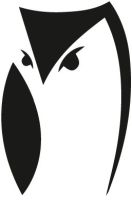 Miejski Zarząd Placówek Oświaty w BielawiePaździernik 2023SPIS TREŚCIWstępObowiązek sporządzenia i przedstawienia informacji o stanie realizacji zadań oświatowych Gminy w roku szkolnym wynika z dyspozycji art. 11 ust. 7 ustawy z dnia 14 grudnia 2016 r. Prawo oświatowe, który stanowi, że organ wykonawczy jednostki samorządu terytorialnego, 
w terminie do dnia 31 października, przedstawia organowi stanowiącemu jednostki samorządu terytorialnego informację o stanie realizacji zadań oświatowych tej jednostki za poprzedni rok szkolny, w tym o wynikach: egzaminu ósmoklasisty, egzaminu maturalnego i egzaminu zawodowego, z uwzględnieniem działań podejmowanych przez szkoły nakierowanych na kształcenie uczniów ze specjalnymi potrzebami edukacyjnymi, w szkołach tych typów, których prowadzenie należy do zadań własnych jednostki samorządu terytorialnego oraz nadzoru pedagogicznego sprawowanego przez Dolnośląskiego Kuratora Oświaty.Zgodnie z art. 10 w/w ustawy organ prowadzący szkołę lub placówkę odpowiada za jej działalność. Do zadań organu prowadzącego szkołę lub placówkę należy w szczególności: 1) zapewnienie warunków działania szkoły lub placówki, w tym bezpiecznych i higienicznych warunków nauki, wychowania i opieki; 2) zapewnienie warunków umożliwiających stosowanie specjalnej organizacji nauki 
i metod pracy dla dzieci i młodzieży objętych kształceniem specjalnym; 3) wykonywanie remontów obiektów szkolnych oraz zadań inwestycyjnych w tym zakresie; 4) zapewnienie obsługi administracyjnej, w tym prawnej, obsługi finansowej; 5) wyposażenie szkoły lub placówki w pomoce dydaktyczne i sprzęt niezbędny do pełnej realizacji programów nauczania, programów wychowawczo-profilaktycznych, przeprowadzania egzaminów oraz wykonywania innych zadań statutowych; 6) wykonywanie czynności w sprawach z zakresu prawa pracy w stosunku do dyrektora szkoły lub placówki. Z kolei też art. 11 ust. 2 w/w ustawy mówi, że zapewnienie kształcenia, wychowania 
i opieki, w tym kształcenia specjalnego i profilaktyki społecznej, jest zadaniem oświatowym gmin – w przedszkolach oraz w innych formach wychowania przedszkolnego, o których mowa   w art. 32 ust. 2, a także w szkołach, o których mowa w art. 8 ust. 15. W praktyce obowiązek ten realizowany jest poprzez sieć utworzonych i utrzymywanych szkół, które swym zasięgiem obejmują wszystkie tzw. obwody szkolne, zatwierdzone uchwałami Rady Gminy, dla szkół podstawowych. Informacja o stanie realizacji zadań oświatowych Gminy przygotowana została przez Miejski Zarząd Placówek Oświaty w Bielawie na podstawie danych przekazywanych do Systemu Informacji Oświatowej (SIO), arkuszy organizacyjnych, danych przygotowywanych przez dyrektorów szkół i przedszkoli oraz na podstawie licznych opracowań własnych. Podobnie jak w ubiegłych latach treść „Informacji...” zawiera dane będące podstawą wielu analiz i sprawozdań, jednakże jej bezpośrednim zadaniem jest pełna i dokładna informacja o tym, 
w jaki sposób Gmina Bielawa realizowała swoje zadania oświatowe w roku szkolnym, którego „Informacja...” dotyczy. Prowadzenie polityki oświatowej przez Gminę, uwzględniającej potrzeby społeczności lokalnej, możliwości budżetu, jest zadaniem niełatwym i złożonym, ze względu na zróżnicowanie spraw 
i problemów. Uwarunkowania Gminy Bielawa, mają bardzo istotny wpływ tak na sieć, jak 
i strukturę organizacyjną jednostek oświatowych, jak również na wielkość nakładów finansowych związanych z realizacją zadań oświatowych. Świadczą o tym między innymi proporcje nakładów finansowych na tę sferę w stosunku do całości wydatków w każdym roku budżetowym.W roku szkolnym 2022/2023 Gmina Bielawa była organem prowadzącym dla trzech publicznych szkół podstawowych, dwóch przedszkoli publicznych oraz dwóch żłobków publicznych. Na terenie Gminy funkcjonowało również kilkanaście innych placówek niepublicznych, m.in.: Zespół Szkół Społecznych (szkoła podstawowa z oddziałem przedszkolnym), przedszkola niepubliczne (w tym z oddziałami integracyjnymi), punkt przedszkolny, szkoły podstawowe w tym z odziałem przedszkolnym (Auxilium) i z oddziałami przysposabiającymi do pracy oraz przedszkole publiczne prowadzone przez organ nie będący jednostką samorządu terytorialnego. Wszystkim w/w placówkom, tj. placówkom publicznym – obsługę administracyjną, finansową, księgową i organizacyjną, a placówkom niepublicznym - obsługę finansową prowadzi Miejski Zarząd Placówek Oświaty w Bielawie. Organizacja placówek oświatowych i żłobkowych      1.1 Przedszkola i żłobkiSieć przedszkoli, w skład której wchodzą Przedszkole Publiczne nr 3 z oddziałami przedszkolnymi zlokalizowanymi w szkole podstawowej (SP 10 – ul. Parkowa 12), Przedszkole Publiczne nr 4 z oddziałami przedszkolnymi zlokalizowanymi w szkołach podstawowych: (ESP 7 – 
os. Włókniarzy 10, SP 10 – ul. Parkowa 12) oraz wszystkie przedszkola niepubliczne, dały możliwość korzystania w roku szkolnym 2022/23 z wychowania przedszkolnego 994 dzieciom.Tab. 1. Liczba dzieci w przedszkolach (stan na wrzesień 2022 r.)Natomiast sieć żłobków, w której skład wchodzą Żłobek Publiczny, Żłobek Publiczny 
nr 2 oraz Niepubliczny Żłobek „Żyrafka” dały możliwość korzystania 185 dzieciom 
w roku szkolnym 2022/2023.Tab. 2. Liczba dzieci w żłobkach (stan na wrzesień 2022 r.)Tab. 3. Liczba dzieci w wieku przedszkolnym i żłobkowym w latach 2018-2023SzkołyGmina Bielawa w roku szkolnym 2022/2023 prowadziła 3 szkoły podstawowe:1) Szkołę Podstawową nr 4 z Oddziałami Integracyjnymi;2) Ekologiczną Szkołę Podstawową  nr 7 im. Juliana Tuwima; 3) Szkołę Podstawową nr 10 z Oddziałami Sportowymi; do których uczęszczało 1 836 uczniów. Poniższe tabele przedstawiają liczbę uczniów i oddziałów w poszczególnych placówkach naszej gminy w roku szkolnym 2022/23 wg.  danych zaplanowanych w kwietniowych arkuszach organizacyjnych (aktualizacja - wrzesień 2023)Tab. 4. Liczba uczniów w szkołach podstawowych w klasach I-V w roku szkolnym 2022/23 
(stan na wrzesień 2022).Tab. 5. Liczba uczniów w klasach VI- VIII w roku szkolnym 2022/23Tab. 6. Liczebność uczniów w szkołach podstawowych (klasy I-III)  w roku szkolnym 2022/23Tab. 7. Liczebność uczniów w szkołach podstawowych (klasy IV-VI) w roku szkolnym 2022/23Tab. 8. Liczebność uczniów w szkołach podstawowych (klasy VII i VIII) w roku szkolnym 2022/23W roku szkolnym 2022/23  liczba uczniów znacząco spała w porównaniu do roku ubiegłego 
(1 913 – liczba uczniów w roku szkolnym 2021/2022,  1800 – liczba uczniów 
w roku szkolnym 2022/2023). Z uwagi na reformę, która zakładała wprowadzenie 
6-latków do szkoły - sztuczny wyż - przesuwa się do klasy VIII i I ponadpodstawowej, 
a gwałtowny spadek liczebności można zauważyć w klasach VII. Efektem wyjścia z murów szkół podstawowych podwójnego rocznika zauważalny jest wyraźny spadek liczebności o 113 uczniów.DemografiaPoniższe dane są danymi prognozowanymi. Możemy z nich wstępnie wyczytać  lekki wzrost liczby oddziałów klasowych w Szkole Podstawowej nr 4 z Oddziałami Integracyjnymi o dwa oddziały klasowe. W rejonie Ekologicznej Szkoły Podstawowej nr 7 im. Juliana Tuwima odnotowuje się duży wzrost zameldowań, co skutkować może zasileniem szkoły o trzy oddziały klasowe, natomiast w Szkole Podstawowej nr 10 z Oddziałami Sportowymi im. Polskich Olimpijczyków zauważalne jest delikatne zwiększenie o jeden oddział klasowy w przedziale najbliższych 2 lat szkolnych, a następnie spadek o 1 oddziałowy i znów kolejny spadek o 2 oddziały w roku szkolnym 2027/2028.Zestawienie wskazuje na zmiany w liczebności dzieci zameldowanych w obwodach szkół, 
co wpływa również na liczebności oddziałów w poszczególnych placówkach. Ciekawym zjawiskiem jest tendencja spadkowa w obwodzie Szkoły Podstawowej nr 10z Oddziałami Sportowymi im. Polskich Olimpijczyków,  a wzrostowa w obwodzie Ekologicznej Szkoły Podstawowej nr 7 im. Juliana Tuwima.Rok szkolny 2022/2023 jest rokiem, w którym edukacje kończą dzieci rozpoczynające  w 2015 naukę w rocznikach łączonych. To pokłosie reformy oświaty, która za rządów koalicji PO i PSL objęła obowiązkiem szkolnym sześciolatki. W efekcie we wrześniu 2014 roku do szkół pomaszerował cały rocznik 2007 i pół starszego (urodzeni od stycznia do czerwca) rocznika 2008. A rok później pół rocznika młodszego (urodzeni od lipca do grudnia) 2008 i cały rocznik 2009. Częstym działaniem wówczas było dość powszechne odraczanie sześciolatków, których rodzice nie chcieli posyłać w tym wieku do szkoły.  Ta, oraz kolejna reforma tym razem rządów PIS, przywracająca obowiązek szkolny na dzieci 7 letnie spowodowała, że we wrześniu 2016 r., do szkoły obowiązek szkolny rozpoczęły dzieci siedmioletnie - którym w jako sześciolatkom odroczono obowiązek szkolny oraz nieliczni sześciolatkowie, których rodzice chcieli skorzystać z mniej licznych klas.W kolejnym roku szkolnym- 2023/2024 naukę ukończą uczniowie z najmniej licznych oddziałów w szkołach: 2 oddziałów w Szkole Podstawowej nr 4 (w tym 1 integracyjnego), 1 oddziału  Ekologicznej Szkoły Podstawowej nr 7 oraz 2 oddziałów Szkoły Podstawowej nr 10.Tab. 9. Liczba uczniów w szkołach podstawowych w latach 2023-2028 (stan na 30.04.2023 r.)1.4. Placówki niepubliczneOświata niepubliczna, mimo że prowadzona przez inne organy niż jednostki samorządu terytorialnego, jest częścią lokalnego systemu szkolnego, dlatego też ma swoje miejsce w Informacji 
o stanie realizacji zadań oświatowych w Gminie Bielawa. Jest to ważne ze względu na przekazywaną przez Gminę dotację, jak i odpowiedzialność samorządu za konieczność zorganizowania usług edukacyjnych na terenie gminy. Tab. 10. Liczba wychowanków w placówkach publicznych i niepublicznych w roku szkolnym 2022/2023W przypadku placówek funkcjonujących na potrzeby najmłodszych, liczba dzieci w placówkach niepublicznych (662) stanowi 56 % ogólnej liczby dzieci przebywających we wszystkich placówkach (1181). Widoczna jest wśród placówek przedszkolnych przewaga placówek niepublicznych, z oferty których korzysta większość dzieci uczęszczających do przedszkoli.  Tab. 11. Liczba uczniów w szkołach publicznych i niepublicznych w roku szkolnym 2022/2023W przeciwieństwie do edukacji przedszkolnej i opieki żłobkowej, szkolnictwo w Bielawie realizowane jest głównie w obszarze oświaty publicznej. Łączna liczba uczniów uczęszczających 
do szkół niepublicznych (164) stanowi ok. 8,16 % ogólnej liczby uczniów pobierających naukę 
w placówkach na terenie Gminy Bielawa (2011).                Tab. 12. Liczba zatrudnionych nauczycieli w etatach i osobach w latach 2017/2018 - 2022/2023.Znaczny wzrost liczny etatów wynika z  ujętej w informacji danej o liczbie godzin ponadwymiarowych oraz o konieczności wprowadzenia realizacji programu rządowego z zakresu pomocy psychologiczno-pedagogicznej dla uczniów.W roku szkolnym 2022/2023 przeprowadzono w Miejskim Zarządzie Placówek Oświaty w Bielawie aż 13 postępowań egzaminacyjnych w sprawie awansu zawodowego na stopień nauczyciela mianowanego oraz w Delegaturze Kuratorium Oświaty w Wałbrzychu 5 postępowań kwalifikacyjnych w sprawie awansu zawodowego na stopień nauczyciela dyplomowanego.Tab.13. Wysokość przyznawanej subwencji w latach 2016-2023Baza lokalowa Stan techniczny bazy lokalowejStan techniczny budynków i urządzeń ulega sukcesywnej poprawie dzięki czynionym od kilku lat nakładom finansowym na remonty substancji budowlanej. W roku 2022 szkoły, 
przedszkola i żłobki prowadzone przez Gminę Bielawa, przeprowadziły prace remontowe 
i inwestycyjne na łączną  kwotę 130 311,75 zł.Tab. 14. Remonty i zadania inwestycyjne przeprowadzone w roku 2022 (rok kalendarzowy)  Wyposażenie w placówkach oświatowychW roku 2022 bielawskie szkoły, przedszkola oraz żłobki wzbogaciły wyposażenie swoich placówek o nowe pomoce dydaktyczne i naukowe oraz sprzęt długotrwałego użytkowania na ogólną kwotę   995 477,25 zł. Tab. 15. Wyposażenie i pomoce dydaktyczne zakupione w roku 2022 (rok kalendarzowy)Kadra pedagogicznaStan zatrudnienia w placówkach oświatowych wynika z zatwierdzonej przez organ prowadzący organizacji roku szkolnego, co ściśle związane jest z liczbą oddziałów na każdym poziomie nauczania, liczbą godzin określoną w ramowych planach nauczania przez MEN dla poszczególnych przedmiotów i poziomów nauczania. Tab. 16. Liczba zatrudnionych nauczycieli w etatach i osobach w latach2020/2021, 2021/2022 i 2022/2023.Wskaźnik oświatowy jakim jest liczba etatów nauczycielskich w przeliczeniu na oddział klasowy jest najlepszym miernikiem zależności etatów nauczycielskich od liczby uczniów, oceniającym wysiłek dydaktyczny szkół. Za spadkiem liczby oddziałów winien iść wprost proporcjonalny spadek liczby etatów nauczycielskich, jednak brak odnotowania takiej zależności wynika z potrzeby realizacji w szkołach pomocy psychologiczno-pedagogicznej oraz pojawiania się różnego rodzaju orzeczeń, które powodują organizowanie dodatkowych godzin nauczania indywidualnego lub nauczania wspomagającego. Tab. 17. Liczba etatów nauczycielskich w przeliczeniu na oddziały w roku szkolnym 2022/23 
(z godzinami ponadwymiarowymi)W roku szkolnym 2022/2023 przeprowadzono w Miejskim Zarządzie Placówek Oświaty w Bielawie czternaście postępowań egzaminacyjnych w sprawie awansu zawodowego na stopień nauczyciela mianowanego oraz w Delegaturze Kuratorium Oświaty w Wałbrzychu cztery postepowania kwalifikacyjne w sprawie awansu zawodowego na stopień nauczyciela dyplomowanego.Zgodnie z art. 30a ust. 7 ustawy Karta Nauczyciela, do 31  stycznia każdego roku należy wypłacić różnicę między średnim wynagrodzeniem nauczycieli na poszczególnych stopniach awansu zawodowego, a kwotą bazową ustaloną w ustawie budżetowej na dany rok.Za rok 2022 Gmina Bielawa nie wypłaciła w żadnej z grup awansu zawodowego nauczycieli dodatków uzupełniających do wynagrodzenia nauczycieli. Doskonalenie zawodowe nauczycieli	Na podstawie uchwały nr LII/465/2022 Rady Miejskiej Bielawy z dnia 26 stycznia 2022 r. w sprawie planu dofinansowania form doskonalenia zawodowego nauczycieli szkół podstawowych i przedszkoli, prowadzonych przez Gminę Bielawa na 2022 rok, ustalenia maksymalnej kwoty dofinansowania ze środków na doskonalenie zawodowe nauczycieli oraz specjalności, form kształcenia i doskonalenia, na które dofinansowanie jest przyznawane w 2022 roku, uwzględniając wnioski dyrektorów placówek składane do organu prowadzącego zgodnie z Rozporządzeniem Ministra Edukacji Narodowej z dnia 18 stycznia 2019 roku w sprawie sposobu dofinansowania doskonalenia zawodowego  nauczycieli (Dz. U. z 2019 r., poz. 1653), zostały przyznane środki na doskonalenie zawodowe nauczycieli zatrudnionych w placówkach oświatowych podległych Gminie Bielawa. Dyrektorzy składali wnioski bazując na kwalifikacjach nauczycieli, potrzebach w zakresie uzupełniania i podnoszenia kwalifikacji zawodowych, ocenie przydatności danej formy doskonalenia zawodowego nauczyciela oraz zadań związanych z realizacją polityki oświatowej gminy. Wysokość środków na realizację zadania, po zmianach w planach budżetowych jednostek oświatowych wynosiła 86 321,00 w tym:- doskonalenie zawodowe nauczycieli szkół podstawowych w wysokości 74 151,00 zł.- doskonalenie zawodowe nauczycieli przedszkoli publicznych w wysokości 12 170,00 zł.W ramach tych środków realizowane są wydatki dotyczące dofinansowanie opłat pobieranych przez szkoły wyższe, zakłady kształcenia nauczycieli oraz inne formy doskonalenia (szkolenia, kursy, seminaria, itp.), koszty podróży służbowych związanych z przejazdami na różne formy doskonalenia oraz przygotowanie materiałów szkoleniowych i informacyjnych. Ogólna kwota wykorzystania środków wynosi 83 312,11 zł co stanowi 96,52 % środków zaplanowanych we wnioskach. Tab. 18. Zaplanowane i zrealizowane wydatki na  doskonalenie zawodowe nauczycieli:Tab. 19. Zestawienie zrealizowanych przez nauczycieli form i kierunków doskonalenia zawodowego w 2022 r.Wiek kadry pedagogicznej w publicznych placówkach oświatowych Średni wiek nauczycieli kształcących w bielawskich placówkach oświatowych prezentują poniższe tabele. Tab. 20.  Wiek kadry pedagogicznej (stan na wrzesień 2023)Proces nauczania i efekty edukacyjne szkółDla podnoszenia poziomu nauczania i uzyskiwania coraz lepszych wyników, szkoły 
w roku szk. 2022/23 organizowały zajęcia dydaktyczno-wyrównawcze przygotowujące uczniów do egzaminów i sprawdzianów zewnętrznych, a także zajęcia sportowe oraz rozwijające zdolności artystyczne. W szkołach podstawowych organizowana była również opieka świetlicowa dla dzieci klas I-III.Tab. 21. Liczba uczniów uczestniczących w zajęciach pozalekcyjnych w roku szkolnym 2022/2023.Najprostszym miernikiem efektywności procesu nauczania jest tzw. ocena klasyfikacyjna, związana z uzyskaniem promocji do dalszego etapu nauczania.  Tab. 22. Promocja uczniów w roku szkolnym 2022/2023.Egzamin ósmoklasistyEgzamin ósmoklasisty obejmuje wiadomości i umiejętności określone ‎w podstawie programowej kształcenia ogólnego w odniesieniu do wybranych przedmiotów ‎nauczanych w klasach 
I–VIII. Po raz pierwszy egzamin został przeprowadzony w roku szkolnym 2018/2019.Do egzaminu ósmoklasisty przystępują:uczniowie VIII klasy szkoły podstawowej,uczniowie szkół artystycznych realizujących kształcenie ogólne w zakresie szkoły podstawowej – w klasie, której zakres nauczania odpowiada klasie VIII szkoły podstawowej.Egzamin ósmoklasisty jest egzaminem obowiązkowym, co oznacza, że każdy uczeń musi do niego przystąpić, aby ukończyć szkołę. Nie jest określony minimalny wynik, jaki uczeń powinien uzyskać, dlatego egzaminu ósmoklasisty nie można nie zdać. Egzamin ósmoklasisty jest przeprowadzany w formie pisemnej.W latach 2019–2023 ósmoklasista przystępuje do egzaminu z trzech przedmiotów obowiązkowych, tj.:języka polskiego,matematyki,języka obcego nowożytnego.Tab. 23. Wyniki egzaminów ósmoklasisty, przeprowadzonych w roku 2023 na terenie Bielawy.Tab. 24. Średnie wyniki w powiecie dzierżoniowskim w roku szkolnym 2022/2023* miejsce w powiecie** brak wyników na stronie OKE WROCŁAWTab.25. Średnie wyniki szkół z egzaminu ósmoklasisty 2023* miejsce w ujęciu porównawczym – szkoły z terenu powiatu dzierżoniowski** brak wyników na stronie OKE WROCŁAW*** brak uczniówPogłębiona analiza wyników egzaminów ósmoklasisty w Szkole Podstawowej nr 4 z Oddziałami Integracyjnymi.W roku szkolnym 2022/2023 do egzaminu ósmoklasisty przystąpiło 77 uczniów. Pojawiające się, przy  posiadanym mocnym zapleczu, niskie wyniki są wynikiem wpływu wielu czynników, których minimalizacja jest procesem długoterminowym:Tab. 26 Mocne i słabe strony Szkoły Podstawowej nr 4 z Oddziałami Integracyjnymi w Bielawie Tab. 27 Sytuacja rodzinna uczniów Szkoły Podstawowej nr 4 z Oddziałami Integracyjnymi w BielawieSytuacja rodzinna uczniów.Jak wynika z tabeli nr 27 - 16,9% uczniów pochodziło z rodzin wielodzietnych o niskim statusie społecznym. Duża liczba uczniów wychowywała się w rodzinach posiadających niski status społeczny. Często są to rodziny niedostosowane społecznie, posiadające nadzór kuratorski. Rodzice tych dzieci często są słabo wykształceni, wielu nie pracuje, a co za tym idzie status materialny tych rodzin jest niski. Niski poziom wykształcenia rodziców może mieć oczywisty wpływ na wyniki osiągane przez uczniów - brak aspiracji rodziców, którzy nie są zainteresowani postępami swoich dzieci w nauce, co powoduje brak motywacji uczniów do osiągania lepszych wyników, niską motywacją uczniów do zdobywania wiedzy i umiejętności oraz przezwyciężania napotykanych trudności.Bardzo dużą trudność sprawiało również angażowanie rodziców w proces dydaktyczny. Niechętnie uczestniczyli oni w organizowanych wywiadówkach, znaczna część rodziców nie przejawiała zainteresowania wynikami osiąganymi przez ich dzieci w szkole. Rodzice uczniów zagrożonych drugorocznością równie sporadycznie korzystali z możliwości indywidualnych konsultacji z wychowawcą i nauczycielami poszczególnych przedmiotów.Rodzice niechętnie brali udział w organizowanych dla nich w szkole warsztatach / szkoleniach prowadzonych przez specjalistów z poradni psychologiczno- pedagogicznej czy pedagoga szkolnego. Zauważalne wręcz było celowe przychodzenie na zebranie z opóźnieniem, aby nie musieć uczestniczyć w szkoleniu / warsztatach. Tracili w ten sposób możliwość podwyższania swoich kompetencji rodzicielskich w sprawach pomocy swoim dzieciom w nauce.Sytuacja szkolna uczniów	Niskie wyniki z egzaminu są również następstwem deficytów rozwojowych i w nauce, obniżonych możliwości intelektualnych uczniów, co potwierdzają opinie i orzeczenia wydane przez poradnie psychologiczno-pedagogiczne. Deficyty, które posiadają uczniowie to m.in.:- istotnie opóźniony rozwój funkcji związanych z uczeniem pojęciowo-słownym,- niski poziom kształtowania się myślenia matematyczno-logicznego,- ubogi zasób słownictwa i wiadomości ogólnych,- zaburzenia analizy i syntezy słuchowej,- nieprawidłowości artykulacyjne i problemy w budowaniu wypowiedzi,- niska umiejętność werbalizowania i definiowania,- zaburzona forma graficzna pisma,- słaba biegłość w czytaniu,- sprawność intelektualna w dolnej granicy poniżej przeciętnej,- zdolność rozumowania na poziomie niższym niż przeciętny,- nieharmonijny rozwój intelektualny.Tab. 28 Deficyty rozwojowe i w nauceW roku szkolnym 2022/2023 opinie lub orzeczenia poradni psyhologiczno- pedagogicznej posiadało 29 uczniów klas 8, co stanowiło 33% ogółu uczniów klas 8 o dostosowaniu wymagań edukacyjnych do indywidualnych potrzeb i możliwości uczniów, przy czym posiadane przez nich dysfunkcje nie są uwzględniane podczas egzaminu. Mimo zapewnienia dodatkowych zajęć,  gro uczniów z tej pomocy nie skorzystało z powodu braku zgody rodzica / opiekuna prawnego lub chęci uczestniczenia.Należy nadmienić, że z pomocy psychologiczno-pedagogicznej korzystali nie tylko uczniowie z opiniami/ orzeczeniami, ale również wskazani przez zespoły nauczycieli, w związku 
z zauważonymi trudnościami w nauce, zaburzeniami emocjonalnymi, co również przekłada się na końcowy efekt pracy.Uczniowie z Ukrainy – choć otoczeni odpowiednią opieką, często wymagali większego wsparcia z powodu braku znajomości polskiego, co miało wpływ na przebieg procesu edukacyjnego danej klasy.Specyficzny tok nauki – nauczyciele, muszą wykazywać się wszechstronnością, podczas prowadzonych zajęć mając w zespole klasowym uczniów o różnych dysfunkcjach, poziomie znajomości języka polskiego, pochodzeniu, motywacji. Częsta zmiana nauczycieli z przedmiotów egzaminacyjnych, wynikająca z ich sytuacji zdrowotnej nie dająca się przewidzieć, ponieważ decyzje podejmowane są przez samych nauczycieli w różnych momentach trwającego roku szkolnego.Należy jednak podkreślić, że nauczyciele nie mogą podporządkowywać całego procesu uczenia tylko celowi napisania egzaminu. Szkoła kształtuje człowieka, ma mu pomóc w rozwoju i przygotować do kolejnego etapu życia i edukacji. W wielu przypadkach praca, jej formy i metody dostosowane są do możliwości uczniów, ich umiejętności i potencjału i w sytuacji, gdy  opanowanie treści wynikających z podstawy programowej przekraczają jego możliwości, ma na celu zniwelowanie efektu poczucia porażki.5. Finansowanie oświaty i opieki w roku 2022Gmina Bielawa w roku szkolnym 2022/2023 prowadziła 3 szkoły podstawowe:1) Szkołę Podstawową nr 4 z Oddziałami Integracyjnymi;2) Ekologiczną Szkołę Podstawową  nr 7 im. Juliana Tuwima; 3) Szkołę Podstawową nr 10 z Oddziałami Sportowymi im. Polskich Olimpijczyków.Prowadzenie szkół jest niezwykle istotnym zadaniem gmin, na które przyznawane są środki subwencyjne zabezpieczające potrzeby, w tym zakresie, na wysokości ok. 69 %.Tab. 29. Finansowanie oświaty w 2022 roku – szkoły podstawoweSieć przedszkoli, w skład której wchodzą Przedszkole Publiczne nr 3 z oddziałami przedszkolnymi zlokalizowanymi w szkole podstawowej: (SP 10 – ul. Parkowa 12), Przedszkole Publiczne nr 4 z oddziałami przedszkolnymi zlokalizowanymi w szkołach podstawowych: (ESP 7 – os. Włókniarzy 10, SP 10 – ul. Parkowa 12) oraz wszystkie przedszkola niepubliczne, dały możliwość korzystania w roku szkolnym 2022/23 z wychowania przedszkolnego 994 dzieciom. Prowadzenie przedszkoli jest obowiązkowym zadaniem gmin na które przyznawane są środki 
z dotacji celowej na dofinasowanie zadań w zakresie wychowania przedszkolnego na wysokości ok. 41 %.Tab. 30. Finansowanie oświaty w 2022 roku – przedszkolaNatomiast sieć żłobków, w której skład wchodzą Żłobek Publiczny, Żłobek Publiczny nr 2 oraz Niepubliczny Żłobek „Żyrafka” dały możliwość korzystania 185 dzieciom w roku szkolnym 2022/23.Prowadzenie żłobków jest nieobowiązkowym zadaniem gmin. Na to działanie Gmina Bielawa wsparcia finansowego w roku szkolnym 2022/2023 nie otrzymała.Tab. 31.  Finansowanie oświaty w 2022 roku – żłobki 5.1.  Subwencja oświatowaMimo wzrostu corocznej kwoty przyznanej subwencji przypadającej na 1 ucznia przeliczeniowego, niewystarczające subwencjonowanie rokrocznie wzrasta. Tab.32. Wysokość przyznawanej subwencji w latach 2017-20225.2.  DotacjePrzepisy prawne określające zasady dotowania szkół i placówek niepublicznych zostały zawarte w rozdziale 3 ustawy z dnia 27 października 2017 r. o finansowaniu zadań oświatowych.Szkoły i placówki niepubliczne oraz publiczne prowadzone przez osoby fizyczne oraz osoby prawne niebędące jednostkami samorządu terytorialnego są finansowane w formie dotacji przekazywanej z budżetów jednostek samorządu terytorialnego. W budżetach jednostek samorządu terytorialnego znajdują się środki naliczone na uczniów tych szkół w ramach części oświatowej subwencji ogólnej. Zasady obliczania wysokości dotacji dla niepublicznej zostały zawarte w przepisach rozdziału 3 ustawy o finansowaniu zadań oświatowych (art. 15 – art. 32 ww. ustawy). Ustawodawca stosuje odmienne zasady dotowania dla szkół i placówek publicznych oraz odmienne dla szkół i placówek niepublicznych.W przypadku szkół niepublicznych wysokość dotacji odnosi się wprost do subwencji oświatowej i jest równa kwocie przewidzianej w części oświatowej subwencji ogólnej dla jednostki samorządu terytorialnego na takiego ucznia. W przypadku szkół niepublicznych, w których nie jest realizowany obowiązek szkolny warunkiem otrzymania dotacji jest uczestniczenie przez ucznia w co najmniej 50% obowiązkowych zajęć edukacyjnych w danym miesiącu.Niepubliczne placówki wychowania przedszkolnego są dotowane w odniesieniu do tzw. podstawowej kwoty dotacji, określającej wydatki bieżące samorządu na ucznia w placówkach publicznych wychowania przedszkolnego. W przypadku niepublicznych przedszkoli dotacja wynosi 75% wydatków samorządu na placówki wychowania przedszkolnego. Liczba uczniów jest definiowana za pomocą tzw. statystycznej liczby uczniów. W przypadku, gdy Gmina nie prowadzi placówki wychowania przedszkolnego danego typu podstawową kwotę dotacji należy obliczyć dla tzw. najbliższej gminy lub tzw. najbliższego powiatu.Od 1 stycznia 2017 r. wysokość dotacji wyliczana jest na podstawie podstawowej kwoty dotacji oraz statystycznej liczby uczniów, tj.: liczby uczniów ustalonej na podstawie danych z Systemu Informacji Oświatowej według stanu na dzień 30 września roku poprzedzającego rok budżetowy. Doprecyzowano też pojęcie zakresu wydatków bieżących będących podstawą do wyliczenia dotacji. Poprzednia ich definicja była zbyt ogólna, co powodowało wliczanie pewnych kategorii wydatków do podstawy ustalania wysokości dotacji i w konsekwencji naliczanie zbyt wysokich środków.Ustawodawca z dniem 1 stycznia 2017 r. wprowadził również zasady aktualizacji podstawowych kwot dotacji, które narzuciły na Gminę Bielawa obowiązek dokonywania dwóch aktualizacji w ciągu roku na podstawie planu dochodów i wydatków:1)pierwszą po ogłoszeniu ustawy budżetowej i określeniu ostatecznych kwot subwencji oświatowej (na ostatni dzień miesiąca poprzedzającego miesiąc aktualizacji);2) drugą w październiku (wg stanu na dzień 30 września roku budżetowego). W miesiącu tym należy również dokonać aktualizacji statystycznej liczby uczniów,  wychowanków oraz uczestników zajęć rewalidacyjno-wychowawczych.Ponadto wprowadzono też przepisy nakładające na Gminę Bielawa obowiązek publikowania w Biuletynie Informacji Publicznej wysokości podstawowych kwot dotacji oraz  statystycznej liczby uczniów, wychowanków i uczestników zajęć rewalidacyjno-wychowawczych, a także każdych aktualizacji tych informacji.Gmina Bielawa przekazuje dotację w 12 częściach, w terminie do ostatniego dnia każdego miesiąca na rachunek bankowy przedszkola lub szkoły.Tab. 33. Dotacje wypłacone placówkom niepublicznym w roku 2022 wynikające 
z przewidzianej subwencji oświatowejPrzedszkola niepubliczne otrzymują również w ramach dotacji środki na zadania wymagające stosowania specjalnej organizacji nauki i metod pracy. W tym  rozdziale tj. 80149 plan wyniósł 2.492.760,00 zł wydatki stanowiły kwotę 2.475.574,24 zł.Tab. 34. Dotacje wypłacone placówkom niepublicznym w roku 2022  wynikające ze stosowania specjalnej organizacji nauki i metod pracy.5.2.1. Wyprawka szkolnaGmina Bielawa otrzymała od Wojewody Dolnośląskiego dotację w wysokości 10.235,00 zł. na realizację Rządowy program pomocy uczniom niepełnosprawnym w formie dofinansowania zakupu podręczników, materiałów edukacyjnych i materiałów ćwiczeniowych w roku szkolnym 2022/2023, którego celem było wsparcie w zakresie zakupu podręczników uczniów posiadających orzeczenie o potrzebie kształcenia specjalnego, o którym mowa w art. 127 ust. 10 ustawy z dnia 14 grudnia 2016 r. – Prawo oświatowe (Dz. U. z 2023 r. poz. 900) albo orzeczenie o potrzebie kształcenia specjalnego, o którym mowa w art. 312 ust. 1 ustawy z dnia 14 grudnia 2016 r. – Przepisy wprowadzające ustawę ¬– Prawo oświatowe (Dz. U. z 2017 r. poz. 60, 949 i 2203, 
z 2018 r. poz. 2245 oraz z 2019 r. poz. 1287), uczęszczających w roku szkolnym 2021/2022 do: branżowej szkoły I stopnia, klasy I branżowej szkoły II stopnia, liceum ogólnokształcącego lub technikum. Z tej formy pomocy skorzystali rodzice uprawnionych 22 uczniów realizując wydatki na kwotę 9.521,68 zł.5.2.2. Dotacja podręcznikowaW roku 2022 do Gminy wpłynęły środki przeznaczone na wyposażenie szkół w podręczniki, materiały edukacyjne lub materiały ćwiczeniowe dla uczniów klas III i VI szkół podstawowych 
a także na uzupełnienie zasobów podręcznikowych oraz ćwiczeń w klasach pozostałych. Na realizację programu w 2022 roku wydatkowano kwotę 164.879,68 zł. Programem objęte były wszystkie szkoły podstawowe publiczne oraz niepubliczne działające na terenie Gminy Bielawa.5.2.3. Dofinansowanie pracowników młodocianychW roku 2022 Gmina Bielawa otrzymała również dotację w wysokości  327.478,00 zł na dofinansowanie kosztów kształcenia pracowników młodocianych, która w całości została przeznaczona na pokrycie pracodawcom częściowych kosztów nauki zawodu.  Wykorzystano kwotę 327.477,40 zł  Tab. 35. Dofinansowanie pracodawcom kosztów kształcenia młodocianych pracowników w roku 20225.2.4.  Dotacja celowa na specjalistyczne zajęcia z zakresu pomocy psychologiczno-pedagogicznej.W roku 2022 gmina  otrzymała z rezerwy części oświatowej subwencji ogólnej środki na organizację w okresie od 1 marca do 22 grudnia 2022 r. dodatkowych zajęć  specjalistycznych z zakresu pomocy psychologiczno-pedagogicznej. Zajęcia były realizowane w drugim semestrze roku szkolnego 2021/2022 oraz w I semestrze roku szkolnego 2022/2023 do 22 grudnia 2022. Wsparcie to obejmowało organizację zajęć korekcyjno-kompensacyjnych, logopedycznych, rozwijających kompetencje emocjonalno-społeczne oraz innych zajęć o charakterze terapeutycznym dla uczniów, u których rozpoznano potrzebę wsparcia psychologiczno-pedagogicznego 
w tym zakresie. Szkoły złożyły odpowiednio wnioski o udzielenie dotacji celowej (szkoły niepubliczne) lub informacje o planowanych w szkole dodatkowych zajęciach specjalistycznych(szkoły publiczne) na kwotę 74.097,55 zł.  Zajęcia wspierające realizowano także w II semestrze roku 2023, z tym że wsparcie finansowe na realizację zadania Ministerstwo przekazało w środkach subwencyjnych.Stypendia6.1. Stypendia socjalneZgodnie z dyspozycją art. 90b i art. 90m ustawy o systemie oświaty w roku szkolnym 2022/2023 pomocą finansową obejmuje się uczniów pozostających w trudnej sytuacji materialnej lub przejściowo w trudnej sytuacji materialnej z powodu zdarzenia losowego. Pomoc dla w/w uczniów przysługiwała w formie stypendiów szkolnych lub jednorazowych zasiłków szkolnych (wypłacanych raz lub kilka razy w roku niezależnie od otrzymywanego stypendium szkolnego). Z tej formy wsparcia skorzystali uczniowie szkół podstawowych oraz szkół ponadpodstawowych, zamieszkali w Bielawie. Na wypłatę świadczeń przeznaczono 18.711,73 zł. Tab. 36. Formy pomocy materialnej dla uczniów i słuchaczy w roku 2023Stypendia motywacyjneZgodnie z art. 90 d ustawy o systemie oświaty, uczniowie mogą otrzymywać stypendium motywacyjne służące wspieraniu edukacji uczniów zdolnych. Szkoły przyznają stypendia za wyniki  
w nauce i sporcie fakultatywnie i uznaniowo, biorąc pod uwagę możliwości finansowe gminy
i dokonaną ocenę osiągnięć.Tab. 37. Stypendia naukowe i sportowe w roku szkolnym 2022/2023W roku szkolnym 2022/2023, łącznie w obu semestrach nauki, wydatkowano kwotę  65.750,00 zł na wypłatę stypendiów za wyniki w nauce i sporcie.Stypendium Burmistrza „Złota Sowa”W roku szkolnym 2022/2023 Stypendium Burmistrza Miasta Bielawa „Złota Sowa” otrzymało 18 uczniów. Laureaci nagrodzeni zostali za wybitne wyniki w nauce, szczególne osiągniecia artystyczne i sportowe. Ponadto, po raz trzeci, spośród bielawskich szkół podstawowych została wybrana i nagrodzona klasa z najwyższą średnią ocen. Na wypłatę nagród przeznaczono środki w wysokości 18 500,00 zł.Stypendium artystyczneZgodnie z uchwałą  nr XXVII/254/2020 Miejskiej Bielawy z dnia 29 lipca 2020 r. w sprawie regulaminu przyznawania stypendium Burmistrza Miasta Bielawa w zakresie twórczości artystycznej do Miejskiego Zarządu Placówek Oświaty w Bielawie, istniała możliwość złożenia wniosku o przyznanie stypendium artystycznego. Po dokonaniu analizy złożonych wniosków Komisja powołana zarządzeniem Nr 258/20 Burmistrza Miasta Bielawa z dnia 9 września 2020 r. 
w sprawie powołania Komisji Stypendialnej, rekomendowała 27 osób do przyznania stypendium Burmistrza Miasta Bielawa w zakresie twórczości artystycznej w roku szkolnym 2021/2022, którzy zdobyli wymaganą liczbę punktów przyznanych za dokonania i osiągnięcia artystyczne uzyskane w roku szkolnym 2021/2022. Na wypłatę nagród przeznaczono środki 
w wysokości 65 000 zł (całość kwoty wypłaconej przez 10 miesięcy wszystkim stypendystom).Dowożenie dzieci do szkółZgodnie z zapisami prawa oświatowego, na wniosek rodzica Gmina, której mieszkańcem jest dziecko posiadające orzeczenie o niepełnosprawności lub orzeczenie o potrzebie kształcenia specjalnego zobowiązana jest do dowozu dzieci niepełnosprawnych do szkół w określonych ustawą przypadkach. Dowóz dzieci odbywa się na podstawie umów zawiązanych z firmami transportowymi wyłonionymi w drodze konkursu ofert, a także ze stowarzyszeniami i placówkami niepublicznymi, które dowożą dzieci własnymi środkami transportu oraz rodzicami dowożącymi dzieci niepełnosprawne we własnym zakresie. Tak duża rozpiętość sposobów realizowania dowożenia oraz miejsca realizacji obowiązku szkolnego i nauki wynika z faktu, że to rodzic wybiera sposób realizacji dowożenia oraz placówkę, która będzie najbardziej odpowiadała potrzebom dziecka zawartym w orzeczeniu o potrzebie kształcenia specjalnego. Tab.38. Liczba uczniów niepełnosprawnych dowożonych do placówek w celu realizacji obowiązku szkolnego oraz nauki w roku szkolnym 2022/2023Nadzór pedagogiczny sprawowany przez Dolnośląskiego Kuratora OświatySzkoła Podstawowa nr 4 z Oddziałami Integracyjnymi w Bielawie – kontrola doraźna – 17.03.2023 r. w zakresie zgodności z przepisami prawa zwiększenia dostępności 
i jakości wsparcia udzielającego uczniom przez nauczycieli specjalistów w tym pedagogów specjalnych. Kontrola przebiegła prawidłowo. Nie wydano zaleceń. Protokół dostępny jest do wglądu w Szkole Podstawowej nr 4 z Oddziałami Integracyjnymi.Szkoła Podstawowa nr 4 z Oddziałami Integracyjnymi w Bielawie – kontrola doraźna – 13.06.2023 r. w zakresie zgodności z przepisami prawa przyjmowania do szkół 
i wspomagania nauki osób nie będących obywatelami polskimi oraz osób będących obywatelami polskimi podlegającemu obowiązkowi szkolnemu lub obowiązkowi nauki które pobierały naukę w szkołach funkcjonujących w systemach oświaty. Nie wydano zaleceń. Protokół dostępny jest do wglądu w Szkole Podstawowej nr 4 z Oddziałami Integracyjnymi.Działalność legislacyjna i normotwórczaW roku szkolnym 2022/23 Gmina Bielawa prowadziła działalność normotwórczą w trybie 
i formach przewidzianych w ustawie. Miejski Zarząd Placówek Oświaty w Bielawie, przygotował w imieniu projektodawcy – Burmistrza Miasta następujące uchwały Rady Miejskiej Bielawy 
i zarządzenia Burmistrza Miasta Bielawa:uchwała Nr LXIII/544/2022 Rady Miejskiej Bielawy z dnia 28 września 2022 r. 
w sprawie ustalenia średniej ceny jednostki paliwa w Gminie Bielawa na rok szkolny 2022/2023,uchwała Nr LXIII/545/2022 Rady Miejskiej Bielawy z dnia 28 września 2022 r. 
w sprawie nadania imienia Szkole Podstawowej nr 10 z Oddziałami Sportowymi w Bielawie,uchwała nr LXIV/551/2022 Rady Miejskiej Bielawy z dnia 26 października 2022 r.  w sprawie wyrażenia zgody na udzielenie dotacji w wysokości wyższej niż określona w art. 26 ust. 1 ustawy o finansowaniu zadań oświatowych dla niepublicznych szkół podstawowych prowadzonych na terenie Gminy Bielawa,zarządzenie Nr 260/21 Burmistrza Miasta Bielawa z dnia 26 października 2022 r. w sprawie wysokości podstawowej kwoty dotacji dla przedszkola niepublicznego, przedszkola publicznego prowadzonego przez podmiot inny niż Gmina Bielawa oraz niepublicznej innej formy wychowania przedszkolnego, prowadzonych na terenie Gminy Bielawa, na rok 2022,zarządzenie Nr 275/22 Burmistrza Miasta Bielawa z dnia 23 listopada 2022 r. 
w sprawie określania zasad kwalifikowania i dokonywania wydatków związanych z zapewnieniem kształcenia, wychowania i opieki nad uczniami będącymi obywatelami Ukrainy – uchodźcami przybyłymi do Polski po 24 lutego 2022 r,uchwała Nr LXV/570/2022 Rady Miejskiej Bielawy z dnia 30 listopada 2022 r. zmieniająca uchwałę nr XIII/131/2019 Rady Miejskiej Bielawy z dnia 10 września 2019 r. w sprawie ustalenia regulaminu określającego wysokość oraz szczegółowe warunki przyznawania i wypłacania nauczycielom dodatków za wysługę lat, motywacyjnego, funkcyjnego za warunki pracy oraz niektórych innych składników wynagradzania,uchwała Nr LXV/571/2022 Rady Miejskiej Bielawy z dnia 30 listopada 2022 r. 
w sprawie określenia stawki za 1 kilometr przebiegu pojazdu będącej podstawą do ustalenia zwrotu rodzicom kosztu przewozu dzieci, młodzieży i uczniów do placówek oświatowych, o których mowa w art. 32 ust. 6 i art. 39 ust. 4 i ust. 4a ustawy z dnia 14 grudnia 2016 r. – Prawo oświatowe,zarządzenie Nr 290/22 Burmistrza Miasta Bielawa z dnia 7grudnia 2022 r. 
w sprawie ogłoszenia otwartego konkursu ofert na wspieranie realizacji zadań Gminy Bielawa w obszarze działalności na rzecz rodziny, macierzyństwa, rodzicielstwa, upowszechniania i ochrony praw dziecka w roku 2023,uchwała Nr LXVI/578/2022 Rady Miejskiej Bielawy z dnia 28 grudnia 2023 r. 
w sprawie planu dofinansowania form doskonalenia zawodowego, ustalenia maksymalnej kwoty dofinansowania ze środków na doskonalenie zawodowe nauczycieli oraz specjalności, form kształcenia i doskonalenia, na które dofinansowanie jest przyznawane nauczycielom szkół podstawowych i przedszkoli, prowadzonych przez Gminę Bielawa w 2023 roku,zarządzenie Nr 289/22 Burmistrza Miasta Bielawa z dnia 7 grudnia 2022 r. 
w sprawie kontroli w Żłobku Publicznym w Bielawie, ul. gen. Grota Roweckiego 7, 58-260 Bielawa, w Żłobku Publicznym nr 2 w Bielawie, ul. Wolności 39, 58-260 Bielawa oraz w Żłobku Żyrafka Małgorzata Domagała Dagmara Bochniak – Jarzyńska s.c., ul. Ludowa 9 a, 58-260 Bielawa w 2022 r.,uchwała Nr LXV/590/2022 Rady Miejskiej Bielawy z dnia 28 grudnia 2022 r. 
w sprawie określenia wysokości opłat za korzystanie z wychowania przedszkolnego w przedszkolach publicznych prowadzonych przez Gminę Bielawa,zarządzenie Nr 1/23 Burmistrza Miasta Bielawa z dnia 4 stycznia 2023 r. 
w sprawie dokonania wyboru oferty złożonej w otwartym konkursie ofert na wspieranie realizacji zadań Gminy Bielawa w obszarze działalności na rzecz rodziny, macierzyństwa, rodzicielstwa, upowszechniania i ochrony praw dziecka 
w roku 2023,zarządzenie Nr 4/23 Burmistrza Miasta Bielawa z dnia 18 stycznia 2023 r. 
w sprawie wysokości podstawowej kwoty dotacji dla przedszkola niepublicznego, przedszkola publicznego prowadzonego przez podmiot inny niż Gmina Bielawa oraz niepublicznej innej formy wychowania przedszkolnego, prowadzonych na terenie Gminy Bielawa, na rok 2023 r.,zarządzenie Nr 37/23 Burmistrza Miasta Bielawa z dnia 25 stycznia 2023 r. 
w sprawie ustalenia harmonogramu czynności w postępowaniu rekrutacyjnym oraz postępowaniu uzupełniającym na rok szkolny 2023/2024 dla publicznych przedszkoli i oddziałów przedszkolnych w szkołach podstawowych oraz dla klas pierwszych w szkołach podstawowych prowadzonych przez Gminę Bielawa,uchwała Nr LXVIII/600/2023 Rady Miejskiej Bielawy z dnia 25 stycznia 2023 r. w sprawie określenia wysokości opłat za korzystanie z wychowania przedszkolnego w przedszkolach publicznych prowadzonych przez Gminę Bielawa,uchwała Nr LXVIII/601/2023 Rady Miejskiej Bielawy z dnia 25 stycznia 2023 r. w sprawie planu doskonalenia zawodowego, ustalenia maksymalnej kwoty dofinansowania ze środków na doskonalenie zawodowe nauczycieli oraz specjalności, form kształcenia i doskonalenia, na które dofinansowanie jest przyznawane nauczycielom szkół podstawowych i przedszkoli, prowadzonych przez Gminę Bielawa w 2023 roku,uchwała Nr LXVIII/607/2023 Rady Miejskiej Bielawy z dnia 25 stycznia 2023 r. zmieniająca uchwałę nr LXV/571/2022 Rady Miejskiej Bielawy z dnia 30 listopada 2022 r. w sprawie określenia stawki za 1 kilometr przebiegu pojazdu będącej podstawą do ustalenia zwrotu rodzicom kosztu przewozu dzieci, młodzieży 
i uczniów do placówek oświatowych, o których mowa w art.32 ust. 6 i art. 39 ust. 4 i ust. 4a ustawy z dnia 14 grudnia 2016 r. -Prawo oświatowe,uchwała Nr LXVIII/602/2023 Rady Miejskiej Bielawy z dnia 25 stycznia 2023 r. w sprawie określenia rodzaju świadczeń przyznawanych w ramach pomocy zdrowotnej dla nauczycieli, nauczycieli emerytów, nauczycieli rencistów, nauczycieli pobierających nauczycielskie świadczenie kompensacyjne, nauczycieli 
w stanie nieczynnym szkół i przedszkoli prowadzonych przez Gminę Bielawa oraz warunków i sposobu ich przyznawania,uchwała Nr LXIX/620/2023 Rady Miejskiej Bielawy z dnia 22 lutego 2023 r. 
w sprawie przyjęcia Strategii Oświaty Bielawa do roku 2030,uchwała Nr LXX/629/2023 Rady Miejskiej Bielawy z dnia 29 marca 2023 r. 
w sprawie statutu Żłobka Publicznego w Bielawie,zarządzenie Nr 100/23 Burmistrza Miasta Bielawa z dnia 19 kwietnia 2023 r. zmieniające zarządzenie nr 19/23 Burmistrza Miasta Bielawa z dnia 18 stycznia 2023 r. w sprawie wysokości podstawowej kwoty dotacji dla przedszkola niepublicznego, przedszkola publicznego prowadzonego przez podmiot inny niż Gmina bielawa oraz niepublicznej innej formy wychowania przedszkolnego, prowadzonych na terenie Gminy Bielawa, na rok 2023,zarządzenie Nr 101/23 Burmistrza Miasta Bielawa z dnia 19 kwietnia 2023 r. 
w sprawie ogłoszenia otwartego konkursu ofert na wspieranie realizacji zadań Gminy Bielawa w obszarze działalności na rzecz rodziny, macierzyństwa, rodzicielstwa, upowszechniania i ochrony praw dziecka w roku 2023,zarządzenie Nr 99/23 Burmistrza Miasta Bielawa z dnia 19 kwietnia 2023 r. 
w sprawie ogłoszenia otwartego konkursu ofert na realizację zadania publicznego z zakresu wychowania przedszkolnego przez niepubliczne przedszkola 
w okresie od 1 września 2023 r. do 31 sierpnia 2024 r.,zarządzenie Nr 125/23 Burmistrza Miasta Bielawa z dnia 17 maja 2023 r. 
w sprawie powołania Komisji Konkursowej, której zadaniem będzie ocena prac 
i wyłonienie zwycięzców w konkursie na wykonanie statku wodnego z okazji 50-lecia Jeziora Bielawskiego,zarządzenie Nr 126/23 Burmistrza Miasta Bielawa z dnia 17 maja 2023 r. zmieniające zarządzenie nr 19/23 Burmistrza miasta Bielawa z dnia 18 stycznia 2023 r. w sprawie wysokości podstawowej kwoty dotacji dla przedszkola niepublicznego, przedszkola publicznego prowadzonego przez podmiot inny niż Gmina Bielawa oraz niepublicznej innej formy wychowania przedszkolnego, prowadzonych na terenie Gminy Bielawa, na rok 2023,zarządzenie Nr 136/23 Burmistrza Miasta Bielawa z dnia 24 maja 2023 r. 
w sprawie dokonania wyboru oferty, złożonej w otwartym konkursie ofert na realizację zadania publicznego z zakresu wychowania przedszkolnego przez niepubliczne przedszkola, w okresie od 1 września 2023 r. do 31 sierpnia 2024 r.zarządzenie Nr 137/23 Burmistrza Miasta Bielawa z dnia 24 maja 2023 r. 
w sprawie unieważnienia otwartego konkursu ofert na wsparcie realizacji zdań Gminy Bielawa w obszarze działalności na rzecz rodziny, macierzyństwa, rodzicielstwa, upowszechniania i ochrony praw dziecka w roku 2023,uchwała Nr LXXIII/661/2023 Rady Miejskiej Bielawy z dnia 28 czerwca 2023 r. w sprawie statutu Żłobka Publicznego nr 2,zarządzenia od 173/28 do 184/28 Burmistrza Miasta Bielawa z dnia 28 czerwca 2023 r. w sprawie powołania Komisji Egzaminacyjnej dla nauczyciela posiadającego stopień nauczyciela kontraktowego, ubiegającego się o awans zawodowy na stopień nauczyciela mianowanego, uchwała nr LXXIII/658/2023 Rady Miejskiej Bielawy z dnia 28 czerwca 2023 r. w sprawie określenia wysokości opłat za korzystanie z wychowania przedszkolnego w przedszkolach publicznych prowadzonych przez Gminę Bielawa,uchwała Nr LXXIII/659/2023 Rady Miejskiej Bielawy z dnia 28 czerwca 2023 r. w sprawie ustalenia opłaty za pobyt i wyżywienie dziecka w żłobkach publicznych w Bielawie,Strategia Oświaty na lata 2023-2030W lutym br. została podjęta uchwałą Rady Miejskiej Strategia Oświaty na lata 2023 -2030 zostały wyznaczone zadania/cele do osiągnięcia na najbliższe siedem lat.Bielawa powinna być jedną z najlepszych kuźni kadr, czyli miejscem kształtowania otwartych na społeczeństwo oraz przedsiębiorczych obywateli i lokalnych patriotów. Cel ten opisują zadania, które można scharakteryzować następującym cytatem: „Podstawowym zadaniem edukacji jest nie tyle doskonalenie jednostki czy rozwinięcie jej potencjalnych zdolności, ile raczej przystosowanie ucznia do wymogów dorosłego życia poprzez ukształtowanie w nim takich właściwości, jakich wymaga społeczeństwo”. Dynamicznie zmieniająca się rzeczywistość wymaga również od systemu oświaty stałego diagnozowania sytuacji oraz dostosowywania się do niej bez szkody dla fundamentalnych celów istnienia oświaty. W ramach realizacji tego zadania konieczne jest podejmowanie szeregu działań merytorycznych zmierzających m.in. do rozwoju różnorodnej oferty zajęć dodatkowych, tworzeniu klas profilowanych, sportowych i rozwijania zainteresowań uczniów od najmłodszych lat (w tym szczególnej uwadze należy poświęcić edukacji w zakresie bezpieczeństwa ze względu na narastający stan różnorodnych zagrożeń). Istotne jest też kształtowanie zainteresowań dzieci i młodzieży oraz rozwój kluczowych kompetencji uczniów. Ze względu na obserwowane zjawiska oraz badania alarmujące o słabej kondycji fizycznej dzieci i młodzieży, niezbędnym jest również zwiększenie atrakcyjności zajęć sportowych w szkołach. Zadanie zwiększenia dostępności opieki pielęgniarskiej w placówkach oświatowych dotyczy wprowadzenia opieki pielęgniarskiej w przedszkolach i rozszerzenie na opiekę całotygodniową w szkołach podstawowych. Realizacja tego zadania uzależniona jest od wielu czynników, szczególnie o charakterze prawnym i finansowym. Zadanie to nie ma charakteru obligatoryjnego, jednakże w sytuacji możliwości finansowych należy rozważyć jego realizację po wcześniejszym dokonaniu stosownych analiz potrzeb i koniecznych do tego nakładów w porównaniu do innych możliwych do zastosowania rozwiązań w tym zakresie.Stałe podnoszenie kwalifikacji nauczycieli w zakresie wirtualnej rzeczywistości i intensywnego rozwoju społeczeństwa informacyjnego, gdyż coraz powszechniejszym staje się dostęp do zasobów wiedzy i informacji z wykorzystaniem technologii informatycznych. Zadanie to dotyczy uwzględnienia zmian technologicznych w komunikacji placówek oświatowych, realizacji programów edukacyjnych zarówno dla uczniów, jak i nauczycieli.Narastające problemy społeczne i związane z nimi problemy wychowawcze muszą być skutecznie rozwiązywane w porozumieniu placówek oświatowych z innymi podmiotami polityki społecznej oraz w porozumieniu i za zgodą zainteresowanych, czyli dzieci, młodzieży i ich rodziców lub prawnych opiekunów. Zadanie to zawiera w sobie działania skierowane na wsparcie psychologa, pedagoga w placówkach oświatowych oraz na lepiej dostępną pomoc psychologiczno-pedagogiczną. Ważnym elementem są też świetlice w szkołach, co zapobiega zjawiskom patologizacji życia oraz wspomaga rodziców w pełnieniu obowiązków zawodowych.Prowadzenie jakiejkolwiek działalności bez wiedzy o zjawiskach w otoczeniu prowadzić może do podejmowania błędnych decyzji. Z taką sytuacją możemy spotkać się w przypadku systemu oświaty, czego skutki młodzież odczuwać może w momencie prób wejścia na rynek pracy. Dlatego tak ważne jest stałe i systemowe zbieranie informacji o otoczeniu i zachodzących w nim zjawiskach i ich trendach, mających wpływ na sposób funkcjonowania oświaty obecnie i w przyszłości. W ramach tego zadania konieczne jest prowadzenie monitoringu zmian demograficznych mających wpływ na liczebność dzieci objętych obowiązkiem szkolnym. Organizacja systemu monitorowania zjawisk społeczno-demograficznych odbywać się  powinna poza placówkami oświatowymi, w bliskiej współpracy tych, którzy posiadają dostęp do stosownych informacji. Jednakże placówki oświatowe w Bielawie powinny mieć stały dostęp do wyników tych analiz, aby móc lepiej korygować prowadzoną działalność i dostosowywać ją do zmieniających się wymogów otoczenia. Wysoka jakość i efektywność systemu oświaty zależna jest w największym stopniu 
od zasobów kompetencyjnych (pedagogów, kadry wspomagającej) i systemów zarządzania oświatą. Jednakże nie wolno nie zwracać uwagi, ani też nadmiernie przeceniać, roli bazy infrastrukturalnej wykorzystywanej do procesów edukacyjnych. Może ona wspomóc procesy edukacyjne oraz uczynić je bardziej atrakcyjnymi i przyjaznymi – zarówno dla uczniów, 
jak i kadry pedagogicznej. Jednakże i tak zasadnicze znaczenie dla efektów procesów edukacyjnych ma jakość i zestaw kompetencji kadry pedagogicznej. Dynamiczny rozwój technologii ma swoje konsekwencje również w systemie oświaty – komputeryzacja, społeczeństwo informacyjne, globalizacja zasobów informatycznych i wiedzy (tzw. „chmury bazo-danowe”) implikują konieczność stosowania nowych form kształcenia i wymiany informacji, rozwoju wiedzy i umiejętności nauczycieli, ponoszenie kosztów odtworzeniowych w zakresie pomocy dydaktycznych, ale też możliwe oszczędności w funkcjonowaniu systemu oświaty. Jednakże prócz tego istotnego czynnika cywilizacyjnego kształtującego system oświaty, istotne znaczenie dla poziomu i jakości kształcenia mają uwarunkowania infrastrukturalne. W szczególności chodzi tu o wysokiej jakości stan budynków i pomocy dydaktycznych oraz racjonalność gospodarowania (zarządzania) nimi, co ma wpływ – w połączeniu z postępującymi zmianami demograficznymi i społecznymi – na kwestie efektywnego zarządzania siecią placówek oświatowych w Bielawie. Rozwój bazy nie dotyczy wyłącznie poszerzania, ale przede wszystkim racjonalnego gospodarowania posiadanymi zasobami zgodnie z zasadą koncentracji środków i efektów. Rozwój jest kategorią strategiczną i dotyczy procesów skierowanych na poprawę warunków i jakości życia danej grupy społecznej. Cel ten zawiera zatem zestaw dwóch kierunków interwencji odnoszących się do poszczególnych składowych infrastruktury systemu oświaty, jakimi są: baza sieci placówek oświatowych i baza dydaktyczna. W pierwszym elemencie istotne jest prowadzenie działań zmierzających do wzrostu jakości warunków technicznych, w jakich prowadzony jest proces edukacyjny 
i wychowawczy, oraz bezpieczeństwa dzieci i młodzieży. W drugim elemencie należy podejmować działania zmierzające do stosowania możliwie jak najbardziej nowoczesnych technologii pomocnych w procesie edukacyjnym, który prowadzi do osiągania najlepszych z możliwych wyników. Kolejnym istotnym działaniem koniecznym do podjęcia w skali wszystkich placówek jest poprawa bezpieczeństwa uczniów w placówkach oświatowych. Chodzi tu o uzupełnienie monitoringu wizyjnego w szkołach. Dodatkowo należy też rozważyć możliwość prowadzenia analiz dotyczących rozbudowy miejsc parkingowych i wysiadkowych przy placówkach oświatowych 
z uwzględnieniem potrzeb osób z niepełnosprawnościami. Zadanie to uwzględnia również stałe prowadzenie bieżących remontów budynków placówek oświatowych.  W ramach realizacji tego zadania uwzględnia się doposażenie szkół w potrzebne pomoce dydaktyczne, jak również stałe podnoszenie standardów bazy dydaktycznej (pracownie, komputery). Kształtowanie postaw obywatelskich już od najmłodszych lat oraz zdolności przedsiębiorczych, rozumianych jako umiejętność samoorganizacji, stanowią zestaw warunków konstruujących nowoczesne podejście do systemu edukacji. Współcześnie, edukacja nie może ograniczać się wyłącznie do przekazywania prawd (wiedzy), ale by była skuteczna i użyteczna, musi kłaść większy nacisk na rozwijanie umiejętności i kształtowanie określonych postaw, z których najważniejszymi są zachowania pro społeczne (m. in. umiejętności komunikacyjne, umiejętności rozwiązywania problemów, pracy zespołowej, inteligencji emocjonalnej) i przedsiębiorcze. Współczesna szkoła (placówka oświatowa) musi być swego rodzaju „akademią” postaw wynikających z kultury lokalnej i cywilizacji globalnej, tolerancji, patriotyzmu, otwartości, współpracy 
i dążności do kompromisu i porozumienia. Współczesna placówka oświatowa musi być otwarta na otoczenie i zdolna do podejmowania współpracy ze wszystkimi interesariuszami, którzy swymi potencjałami (zasobami) mogą wesprzeć działania oświaty. Nowy model placówki oświatowej to centrum aktywności lokalnej, które tętni życiem nie tylko podczas realizacji zadań edukacyjnych, ale staje się miejscem integracji i współpracy lokalnej społeczności. Przydatność 
i efektywność placówki oświatowej mierzy się nie tylko wartością lub miejscem w rankingach, lecz zdolnością do akceleracji dostępnych zasobów i wykorzystywania możliwości jakie niesie otoczenie. Niniejszy cel operacyjny koncentruje się na trzech zasadniczych działaniach układających się w logiczną całość i spójną sekwencję działań. Placówka oświatowa poprzez szereg podejmowanych działań ma kształtować w młodych ludziach umiejętności i postawy obywatelskie, patriotyczne i przedsiębiorcze. Te postawy powinny być zrealizowane w postaci aktywności społecznej i obywatelskiej dzieci i młodzieży w różnych jej przejawach, lecz szczególnym obszarem aktywności powinno być aktywne działanie samorządu uczniowskiego oraz Młodzieżowej Rady Miasta Bielawa. Aby te zadania mogły być w pełni wykonane, konieczne jest intensyfikowanie współpracy placówki oświatowej z różnymi osobami, instytucjami i podmiotami sfery publicznej, społecznej i prywatnej. Konieczne jest przy tym respektowanie demokratycznych praw rodziców i stwarzanie takich szans, w których będą oni mieli wpływ na charakter placówki i jej jakość oraz zasobność. Placówka oświatowa wpisując się w realizację tego celu ma obowiązek swoim przykładem pokazywać dzieciom i młodzieży praktyczną stronę współpracy i jej zasady oraz stwarzać warunki społeczności lokalnej do własnej ekspresji twórczej i obywatelskiej.Konieczne jest podjęcie działań zmierzających do tworzenia warunków kształtowania wśród dzieci i młodzieży zachowań i postaw demokratycznych, tolerancji i patriotycznych. Działania te mają rozwijać wiedzę o demokracji i umiejętności aktywnego funkcjonowania 
w społeczeństwie demokratycznym i obywatelskim. Szczególnie akcentuje się tu działania zmierzające do podnoszenia rangi procedur demokratycznych w samorządzie uczniowskim oraz stwarzanie warunków i motywów do podejmowania działalności społecznej przez dzieci 
i młodzież. Zadanie związane z rozwinięciem współpracy ma szczególne znaczenie dla zmiany funkcji placówek oświatowych w Bielawie w kierunku nowoczesnego modelu. W ramach tego zadania konieczne jest podjęcie takich działań, jak zacieśnianie współpracy placówek oświatowych pomiędzy sobą oraz z instytucjami wspierającymi wychowanie dzieci i młodzieży. Konieczne jest też zacieśnianie współpracy szkół z biznesem, organizacjami społecznymi, rodzicami itp. Efektem tej współpracy powinno być zwiększenie wpływu otoczenia placówki oświatowej na proces i wyniki kształcenia. Taka współpraca powinna dawać dzieciom i młodzieży praktyczną wiedzę o zjawiskach i zależnościach społecznych, kulturowych, ekonomicznych. Placówki oświatowe dzięki tej współpracy powinny też korzystać w postaci wzrostu stopnia samofinansowania wszelkich działań zmierzających do wzrostu atrakcyjności i jakości kształcenia w Bielawie. Materiał przygotowała:dyrektor MZPO w BielawieInformację o stanie realizacji zadań oświatowych przedkłada Radzie Miejskiej: 

Burmistrz Miasta BielawaWstępstr. 31.Organizacja placówek oświatowych i żłobkowychstr. 41.1.Przedszkola i żłobki str. 41.2.Szkoły str. 61.3.Demografia str. 71.4.Placówki niepubliczne str. 102.Baza lokalowa str. 102.1.Stan techniczny bazy lokalowej str. 102.2.Wyposażenie w placówkach oświatowych str. 113.Kadra pedagogiczna str. 163.1.Doskonalenie zawodowe nauczycielistr. 173.2.Wiek kadry pedagogicznej w publicznych placówkach oświatowychstr. 194.Proces nauczania i efekty edukacyjne szkół str. 204.1.Egzamin ósmoklasistystr. 214.2.Pogłębiona analiza wyników egzaminów ósmoklasisty w Szkole Podstawowej nr 4 z Oddziałami Integracyjnymistr. 255.Finansowanie oświaty i opieki w 2021str. 285.1.Subwencja oświatowastr. 305.2.Dotacjestr. 315.2.1.Wyprawka szkolnastr. 345.2.2.Dotacja podręcznikowastr. 355.2.3.Dofinansowanie pracowników młodocianychstr. 355.2.4.Dotacja celowa na specjalistyczne zajęcia z zakresu pomocy psychologiczno - pedagogicznejstr. 366.Stypendiastr. 366.1.Stypendia socjalnestr. 366.2.Stypendia motywacyjnestr. 366.3.Nagrody Burmistrza „Złota Sowa”str. 376.4.Stypendia artystycznestr. 377.Dowożenie dzieci do szkółstr. 378.Nadzór pedagogiczny sprawowany przez Dolnośląskiego Kuratora Oświatystr. 38 9.Działalność legislacyjna i normotwórczastr. 3810.Strategia Oświaty na lata 2023-2030str. 41PlacówkaLiczba dzieci:w tym z niepełnosprawnościąPrzedszkole Publiczne nr 31963Przedszkole Publiczne nr 41523Ekologiczne Przedszkole Niepubliczne1170Niepubliczne Przedszkole Montessori16116Przedszkole Niepubliczne z Oddziałami Integracyjnymi8816Sportowe Przedszkole Niepubliczne 1160Niepubliczny Punkt Przedszkolny „Chatka Puchatka”140Publiczne Przedszkole z Oddziałami Integracyjnymi prowadzone przez zgromadzenie Sióstr Augustianek 10710Niepubliczne Przedszkole „Miś” 250Oddział Przedszkolny STO 175Oddział Przedszkolny NSP AUXILIUM33razem 99456PlacówkaLiczba dzieciŻłobek Publiczny 86Żłobek Publiczny nr 285Niepubliczny Żłobek „Żyrafka”14razem185Placówkarok szkolny 2018/2019rok szkolny 2018/2019rok szkolny 2019/2020rok szkolny 2019/2020rok szkolny 2020/2021rok szkolny 2020/2021rok szkolny 2021/2022rok szkolny 2021/2022rok szkolny 2022/2023rok szkolny 2022/2023Placówkaliczba dzieciliczba oddz.liczba dzieciliczba oddz.liczba dzieciliczba oddz.liczba dzieciliczba oddz.liczba dzieciliczba oddz.Żłobek Publiczny964894894744864Żłobek Publiczny nr 2----332594854Niepubliczny Żłobek Żyrafka--603442332141Przedszkole Publiczne nr 314261476169719381968Przedszkole Publiczne nr 412961215150614561526NP  Ekologiczne86476488410051175NP Montessori z Oddziałami Integracyjnymi172717011166131631316113NP  z Oddziałami Integracyjnymi904824854904884NP Sportowe11351125116511351165Przedszkole Publiczne z Oddziałami Integracyjnymi prow. przez Siostry August.1125109811159451075NP „Chatka Puchatka”182182162182142NP „Miś”242202242242252Oddział p-lny STO 161121161121171Oddział p-lny AUXILIUM----413131razem99846101655111158112162118161 szkołaI    aI   bI   cI  dII aII bII  cII dIII aIII bIII cIII dIV  aIV bIV cIV dV aV bV  cV dliczba uczniówSP 4202020x182020x171812x20202216202015x298ESP 7112629x2020272718171918202624x13242620385SP 102625262618211725212021242528172423262525463razem SP 57717526566164525655524265746340567066451 146SP STO16xxx17xxx17xxx18xxx18xxx86Auxilium4xxx4xxx2xxx3xxxxxxx13razem20xxx21xxx19xxx21xxx18xxx99łącznie77717526776164527555524286746340747066451245 szkołaVI aVI bVI cVI dVII aVII bVIII   aVIII bVIII   cVIII dVIII eVIII fLiczba ucz.VI-VIIIRazemSP 4202019x27202020231312x194492ESP 71919212527x2323292424x234619SP 10242423242723231922181817262725Razem SP6363634981436662745554176901 836SP STO12xxx15x13xxxxx40126Auxilium4xxx2x7xxxxx1326razem 16xxx17x20xxxxx53152łącznie79636349984386627455541707431 988klasy Iklasy Iklasy Iklasy IIklasy IIklasy IIklasy IIIklasy IIIklasy IIIl.uczn. l.oddz. śr. liczba uczniówl. uczn. l.oddz. śr. liczba uczniówl. uczn. l.oddz. śr. liczba uczniówSP 46032058319,347315,7ESP 76632294423,572418SP 10103425,881420,386421,5razem  22910x2339x20511xklasy IVklasy IVklasy IVklasy Vklasy Vklasy Vklasy VIklasy VIklasy VIl. uczn. l.oddz. śr. liczba uczniówl. uczn. l.oddz. śr. liczba uczniówl. uczn. l.oddz. śr. liczba uczniówSP 478419,555318,349316,3ESP 770323,383420,884421SP 1094423,598424,594423,5razem24211x23611x22711xklasy VIIklasy VIIklasy VIIklasy VIIIklasy VIIIklasy VIIIl. uczn. l.oddz. śr. liczba uczniówl. uczn. l.oddz. śr. liczba uczniówSP 447223,588511ESP 72712799424,8SP 1050225117619,5razem1245x30415xPlacówka2023/20242023/20242024/20252024/20252025/20262025/20262026/20272026/20272027/20282027/2028l. dziecil. oddz.l. dziecil. oddz.l. dziecil. oddz.l. dziecil. oddz.l. dziecil. oddz.SP 4 integr.4262447926482264952646424SP 75502661529616296132961429SP 107063072731715316723062728razem168280182186181386178085170581placówkaPP 3PP 4Żłobek Publ.Żłobek Publ.2razem publiczneŻłobek Żyrafka NP Ekolog.NP Monte-ssoriNP  z Oddz. Integr. NP Spor-toweN Punkt Przedszk.Oddz O. AUXILIUM.NP STOPP  Sióstr Augusti-anekNP „Miś”razem niepubl. liczba dzieci 
w roku 2022/23196152868551914117161881161431710725662placówkaSP 4ESP 7SP 10razem publiczneSP STOSz.Pod.z Oddz. Przysp. do PracyCech Rz. RóżnychAuxiliumrazem niepubliczneLiczba dzieci w roku 2019/20204546137301 84712612026164placówkaRok 2017/2018Rok 2017/2018Rok 2018/2019Rok 2018/2019Rok 2019/2020Rok 2019/2020Rok 2020/2021Rok 2020/2021Rok 2021/2022Rok 2021/2022Rok 2022/2023Rok 2022/2023placówkaetatyosobyetatyosobyetatyosobyetatyosobyetatyosobyetatyosobyPP 39,09108,5412,29131112,291313,551618,4420PP 49,23128,4012,13131112,131311,131215,5915razem PP18,322216,9424,42262224,422624,682834,0335SP 462,166565,3967,40736767,407374,177995,5881SP 756,775858,0759,73616059,736157,235872,5260SP 10707364,7864,13686864,136864,827078,7169razem SP188,93196188,24191,26202195191,26202196,22207246,81210razem 207,25218205,18215,68228217215,68228220,90235280,84245Rokliczba uczniówwysokość subwencji na uczniówsubwencja na 1 uczniawysokość subwencji wraz ze zwiększeniami 
z tyt. rezerwy subwencji oświatowej20162 03115 950 4377 85316 026 45620172 48116 268 1676 55716 269 04120182 44816 815 3316 86916 910 38620192 22318 203 7028 18918 531 38720201 98318 260 970920918 389 88620212 06319 470 242943819 709 60720222 01720 678 3571025221 859 31220231 95124 844 03112734xplacówkarodzaj zakupionego wyposażeniakwotaŻłobek Publiczny - remontyWyremontowano gaśnice, naprawiono zmywarkę oraz wyremontowano i udrożniono kanalizację sanitarną.2 698,62Przedszkole Publiczne nr 3 - remontyWyremontowano gaśnice, naprawiono również instalację internetową oraz wykonano drobne prace modernizacyjne  budynku.13 225,89Przedszkole Publiczne nr 4 - remontyNaprawiono sprzęt AGD.383,51Szkoła Podstawowa nr 4 - remontyPrzeprowadzono prace remontowe zabezpieczające dach ( ul. Ludowa) oraz naprawiono ogrzewanie na sali gimnastycznej. Wyremontowano pokrywy betonowe oraz włazy do studni kanalizacyjnej.  15 516,30Szkoła Podstawowa nr 7 - remontyWyremontowano instalację wodną.6 048,57Szkoła Podstawowa nr 10- remontyPrzeprowadzono prace remontowo – naprawcze na dachu budynku szkoły przy ul: Grota Roweckiego m.in. wzmocniono blachy zerwane przez wiatr, wymieniono skorodowane elementy w instalacji budynku przy 
ul: Parkowej. Naprawiono drzwi, konstrukcję ścienną do koszykówki. Przeprowadzono remont korytarza.42 715,29Szkoła Podstawowa nr 10 - inwestycjezadanie nr 53 pn. ”Remont elewacji ściany szczytowej 
w budynku Szkoły Podstawowej nr 10 w Bielawie”49 723,57placówkarodzaj zakupionego wyposażeniakwotaŻłobek PublicznyZakupiono środki czystości, płyny dezynfekujące, płyny do zmywarek, buty foliowe, artykuły piśmienne 
i materiały biurowe, tonery, papier ksero, długopisy, kleje itp. (do prac administracyjnych, ale również do zabaw z dziećmi).Kuchnię doposażono w szatkownicę elektryczną, termometr pokojowy, lodówkowy, naczynia jednorazowe, mikser i noże do obieralni. Dokupiono również kubki do picia dla dzieci, papier i foremki do pieczenia. Do sal zakupiono 3 szt. materacy do przewijaka. Zakupiono kosiarkę oraz olej do niej. W celu wykonania drobnych napraw zakupiono materiały remontowe m.in. wkładki do zamków drzwiowych.Nabyto dużą szafę do zestawu” Zagroda”. W celu podniesienia estetyki zakupiono kwiaty rabatowe i kamyki ozdobne.38 140,21Żłobek 
Publiczny 
nr 2Zakupiono środki czystości, ochraniacze na obuwie, rękawice nitrylowe, worki na śmieci , płyny do mycia, nabłyszczacze, worki do odkurzacza, ręczniki oraz materiały piśmienne i biurowe. Zakupiono materiały w celu wykonania drobnych napraw m.in kołki, śruby, farby, mieszadło do farb, tarcze do szlifowania, wkręty, kołki rozporowe. Nabyto stoliki do karmienia dzieci, pufy do ćwiczeń, klocki do zabaw 
z dziećmi oraz produkty spożywcze do zabaw. Doposażono również ogród w „Małpi Gaj”, zjeżdżalnie niebieską, huśtawkę głęboką. Do piaskownicy zakupiono piasek.Kuchnię doposażono w pojemniki, kubki, talerzyki papierowe, papier do pieczenia, pompkę do butli z wodą. 
Do parownicy dokupiono filtry.Zakupiono materiały dekoracyjne m.in. balony na Dzień Dziecka.Na potrzeby organizowania zajęć sensorycznych 
z dziećmi zakupiono artykuły spożywcze, miski, foremki, pacynki. Do sal dokupiono zabawki oraz inne artykuły jako niezbędne wyposażenie.31 587,55                                           Przedszkole Publiczne nr 3Zakupiono m.in. środki czystości, artykuły chemiczne, mopy i maty  do utrzymania czystości. Zakupiono tusze do drukarek, papier ksero, tablicę korkową, taśmę do pakowania, długopisy , kalendarze, artykuły biurowe 
i papiernicze. Artykuły jednorazowe – kubki, widelce, łyżki talerzyki, garnki. Placówkę doposażono w dwa odkurzacze, kosze z tworzywa, krajacz, stolnicę, młynek koloidalny do zamontowania w zlewie. Dokupiono zabawki m.in. samochodziki, wózki dla lalek, kuchnię drewnianą. Zakupiono również program do tablicy multimedialnej. W celu dokonywania drobnych napraw zakupiono syfony do umywalek, zawory, syfony do brodzików. W ogrodzie przedszkolnym zamontowano piaskownicę oraz ławeczki dla dzieci. Do sal dokupiono regały na książki.Na  potrzeby drobnych remontów zakupiono folię malarską, pędzle, farby, wylewki i głowice baterii umywalkowych. Nabyto również piłki  i  książki edukacyjne.62 760,73Przedszkole Publiczne nr 4Zakupiono m.in.: artykuły chemiczne - środki 
do dezynfekcji, płyny do mycia, ręczniki papierowe, naczynia jednorazowe, ściereczki, rękawiczki, worki na śmieci. Zakupiono artykuły biurowe – cienkopisy, koperty, kalendarze. Kuchnię doposażono w blaszki i gałkownicę do lodów.Do piaskownicy przywieziono piasek.Urządzono kącik ekologiczny. Sale doposażono w regały i szafki modułowe. Zakupiono monitor interaktywny oraz stojak mobilny. Na potrzebę drobnych napraw zakupiono niezbędne materiały m.in. elektrozaczep symetryczny, wkręty, żarówki, opaski kablowe. Zakupiono książki edukacyjne do adaptacji bajek oraz stół przedszkolny dla grupy zerowej i dwie szafy. Utworzono gabinet dla specjalistów w tym celu zakupiono, krzesło biurowe, komodę oraz biurko. Kuchnię doposażono w piec konwekcyjny 
z naparowaniem, patelnię elektryczną, mikser ręczny oraz drobny sprzęt kuchenny m.in. blachy do pieczenia ciasta, łyżki wazowe, sztućce. Wymieniono również zepsutą pralkę i zakupiono komputer do prac administracyjnych. W ramach pomocy dydaktycznych zakupiono książki dla nauczycieli specjalistów, klocki dydaktyczne, doposażono monitor interaktywny w stojak mobilny.61 542,48Szkoła Podstawowa nr 4 Zakupiono materiały papiernicze, artykuły piśmienne oraz środki do utrzymania czystości i porządku 
w pomieszczeniach szkolnych. Do wykonywania  drobnych napraw zakupiono farby, kleje, rozpuszczalnik, silikon sanitarny, zamki do szaf i syfony umywalkowe, 
w celu wymiany zepsutych. Zakupiono narzędzia 
i materiały remontowe. Drobne remonty są przeprowadzane w obu budynkach szkolnych. Pomalowano hol, pierwsze piętro w budynku przy 
ul: Waryńskiego. Wymieniono klamki i zamontowano 
w salach lekcyjnych półki. Opłacono za korzystanie 
z serwera e-sekretariat, opłacono licencję e-Biblioteka Szkolna, moduł programu  „Plan lekcji”, dostęp do arkusza organizacyjnego. Budynki oznakowano w znaki p/pożarowe, wymieniono szybkę w szafce p/pożarowej oraz zakupiono wieszaki do gaśnic. Zaprenumerowano czasopisma do biblioteki szkolnej. Salę gimnastyczną doposażono w piłki do gier zespołowych. Na potrzeby sekretariatu szkoły zakupiono program biurowy Microsoft Office LTSC Standard. Dokupiono artykuły papiernicze i biurowe m.in. segregatory, tonery do drukarek, skoroszyty, markery, papier do drukarek oraz niszczarkę do dokumentów. Zakupiono dzienniki oraz druki legitymacji szkolnych. Doposażono gabinet pielęgniarki szkolnej w niezbędne materiały i leki 
do udzielania pierwszej pomocy. W celu podłączenia projektorów zakupiono kable HDMI. Nabyto również płyty CD, tonery oraz zasilacz UPS. Zakupiono słodycze dla uczniów jako nagrody za udział w konkursach.Bibliotekę szkolną doposażono w lektury.  W ramach Rządowego Programu „Laboratoria przyszłości zakupiono pomoce naukowe (łącznie na kwotę 143.996,10) m.in. Laptopa,  aparat fotograficzny 
z funkcją kamery, statyw do aparatu i kamery, mikrofon kierunkowy, zestaw oświetleniowy, wirtualne laboratorium przedmiotowe, kostkę do poruszania  elementami 3D, dostęp do portalu wirtualnych lekcji, stoliki, biurko, krzesła obrotowe, zestaw dronów.Dla nowoprzyjętych uczniów zakupiono ćwiczenia,  oraz podręczniki.208 194,24Szkoła Podstawowa nr 7Zakupiono materiały piśmienne, tonery i inne potrzebne materiały biurowe. W celu utrzymania czystości 
i porządku zakupiono środki czystości oraz worki na śmieci, czyściwo do podłóg i płyn antypoślizgowy. Nabyto również 4 wózki sprzątające oraz mopy bawełniane. Do grzejników zamontowano uchwyty, zawory, odpowietrzniki,  przedłużki. Wymieniono zużyte świetlówki. Zakupiono tablice ogłoszeniową. W celu przeprowadzenia drobnych napraw zakupiono szlifierkę, taśmy maskujące, kleje, farby oraz beton do naprawy podłogi. Pomalowano ogrodzenie szkoły, stojaki na hulajnogi oraz naprawiono zepsute zamki 
w drzwiach. Doposażono placówkę w narzędzia remontowe kupiono również spawarkę. Gabinet pielęgniarki szkolnej doposażono w potrzebne materiały m.in. zakupiono woreczki żelowe i sztuczny lód używane przy kontuzjach uczniów. W komputerach wymieniono zepsute części m.in. karty Micro SD. Przedłużono licencję na „Arkusz Optivum”. Nabyto druki szkolne, gilosze niebieskie A4 dla wyróżniających się uczniów. Na potrzeby świetlicy zakupiono dzienniki szkolne.W ramach pomocy dydaktycznych ze środków otrzymanych z Rządowego Programu  „Laboratoria przyszłości” doposażono sale dydaktyczną 
w pomoce naukowe (łącznie na kwotę 185.072,41) zakupiono m.in. laptopa, głośniki studyjne, oprogramowanie do edycji wideo, statywy 
z akcesoriami, lampy oświetleniowe LED, roboty edukacyjne – drony, zestaw drukarek, regały, szafy, stół krzesła obrotowe, szlifierkę, wiertarkę, skaner 3D, klocki edukacyjne i cała masę innych materiałów i urządzeń będących wyposażeniem gabinetu.Bibliotekę szkolną wyposażono w nowe krzesełka, stoliki i  laptopa. Dla nowo przyjętych uczniów zakupiono ćwiczenia i niezbędne podręczniki. Zakupiono  lektury do biblioteki szkolnej oraz doposażono bibliotekę  w meble, środki pozyskano w ramach Programu „Narodowy Program Rozwoju Czytelnictwa”(łącznie na kwotę  12.000,00). Gabinety doposażono w mapy ścienne, pomoce na lekcję języka angielskiego, a do zajęć z wychowania fizycznego zakupiono  piłki, pachołki i kosze.288 778,18Szkoła Podstawowa nr 10Zakupiono środki czystości, artykuły higieniczne, mydło w płynie, worki na śmieci, rękawice, mopy, ścierki podłogowe i miotły. Dokupiono materiały piśmiennicze, papier ksero, papier szary, koperty, tonery. Zakupiono nagrody za udział uczniów konkursach szkolnych. Zaprenumerowano czasopisma do biblioteki szkolnej, opłacono za prenumeratę  „Dokumentacji płacowo – kadrowej” Wiedza i praktyka.. W celu przeprowadzania drobnych remontów zakupiono farby, kuwety, pędzle, rozpuszczalniki do farb, klocki ścienne, folię budowlaną wkręty. Do gabinetu wicedyrektora szkoły zakupiono stół konferencyjny, krzesła konferencyjne, 2 szafy oraz biurko. Hol budynku doposażono w sofę - kanapę. W toaletach szkolnych wymieniono zepsute syfony umywalkowe. Wykonano instalację multimedialną, 
w tym celu zakupiono dysk SSD240GB. Dla uczniów klas IV -  sportowych nabyto dresy. System monitoringu wizyjnego doposażono w switch, listwę zasilającą i szafę Rack. W pracowni językowej zamontowano uchwyt do rzutnika. W projektorze w budynku przy ul. Parkowej wymieniono lampę oraz zainstalowano sieć bezprzewodową w gabinecie geograficznym w budynku przy ul: Grota Roweckiego. Budynki oznakowano zgodnie z przepisami p. pożarowymi oraz  wymieniono gaśnice proszkowe. Na uroczystość nadania szkole imienia zakupiono materiały do przygotowania dekoracji. Do pracowni komputerowej zakupiono rutery typ TOUTER TP-LINK Arcgher C6 - 2 szt. oraz 2 szt. Router TP-Link oraz wymieniono zużyte części.  Doposażono gabinet pomocy przedmedycznej w leki 
i materiały pierwszej pomocy. Na zakończenie roku szkolnego zakupiono dla uczniów nagrody książkowe. Doposażono gabinety klas młodszych w liczydła na stojaku, naprawiono zepsute zamki w drzwiach. 
W komputerach wymieniono zepsute części m.in. dyski twarde.W ramach Rządowego Programu „Laboratoria przyszłości” zakupiono pomoce dydaktyczne łącznie na kwotę 195 852,90 zakupiono m.in wirtualne laboratorium przedmiotowe,, aparat fotograficzny 
z funkcją kamery, laptop, statyw do aparatu 
i kamery, stacje lutowniczą, kostkę do poruszania  elementami 3D, dostęp na 5 lat do portalu wirtualnych lekcji, stoliki uczniowskie, biurko nauczycielskie, krzesła obrotowe, pakiet klocków, zestaw dronów i wiele  innych przedmiotów będących wyposażeniem powyższego gabinetu. Zakupiono również lektury szkolne, brakujące zestawy podręczników dla uczniów klas pierwszych.	304 473,86placówkarok 2020/2021rok 2020/2021rok 2021/2022rok 2021/2022rok 2022/2023rok 2022/2023placówkaetatyosobyetatyosobyetatyosobyPP 312,291313,551616,320PP 412,131311,131213,5215razem PP24,422624,682829,8235SP 467,407374,177973,5677SP 759,736157,235859,8262SP 1064,136864,827065,8571razem SP191,26202196,22207199,23210razem 215,68228220,90235229,05245placówkarok 2022/2023rok 2022/2023rok 2022/2023placówkaetatyliczba oddz.etat/oddz.PP 316,3200,8PP 413,52150,9razem PP29,82350,85SP 473,56770,95SP 759,82620,96SP 1065,85710,93razem SP199,232100,95razem229,052450,93WyszczególnienieOgólna kwotaOgólna kwotaŚrodki na poszczególne szkołyŚrodki na poszczególne szkołyŚrodki na poszczególne szkołyWyszczególnienieplanWykonanieszkołaplanwykonanie (zł.) wykonanie%Środki na doskonalenie zawodowe stanowiące 0,8% planowanych rocznych środków przeznaczonych na wynagrodzenia osobowe nauczycieli86321,0083312,11SP4ESP 7SP 10PP3PP422 432,0030 111,0021 608,006 472,005 698,0021 935,5329 471,1820 872,815 510,485 522,1197,7997,8896,6085,1593,99L.p.Kierunek studiów/ rodzaj kursuForma doskonaleniaLiczba nauczycieli1.Edukacja i terapia osób ze spektrum autyzmustudia  podyplomowe52.Edukacja i rehabilitacja osób z niepełnosprawnością słuchową (surdopedagogika)Studia podyplomowe13.socjoterapiastudia  podyplomowe14.Pedagogika korekcyjnastudia podyplomowe15.Współczesne trendy i innowacje w nauczaniu języka angielskiegostudia podyplomowe16.Integracja sensoryczna nauczycielistudia podyplomowe17.Przyroda w szkolestudia podyplomowe18.Nauczyciel informatykistudia podyplomowe19.Bibliotekoznawstwo i informacja naukowastudia podyplomowe110.Kurs MontessoriKurs doskonalący111.Fitness Exercise BallsKurs doskonalący112.Zatrudnianie specjalistów w przedszkoluwebinarium113.Oceniać czy doceniaćwebinarium114.Warsztaty tanecznewarsztaty115.Ogólnopolska Konferencja Neurodydaktycznakonferencja116.Szkoła nowoczesnych i uważnych wychowawcówkonferencja117.Zarządzanie oświatą Ogólnopolskie Stowarzyszenie Kadry Kierowniczej Oświatykonferencja118.Zmiany w przepisach oświatowychszkolenie6819.Budowanie motywacji i zaangażowania uczniówszkolenie6520.Konflikty w klasie - mediacjeszkolenie6521.Ocenianie kształtujące, czyli jak wspierać dzisiejszego uczniaszkolenie5522.Wyzwania i zadania współczesnej szkołyszkolenie5523.Szkoła Podstawowa w kompetencjach kluczowaszkolenie3024.Sprawne dłonie. Przygotowanie dziecka w wieku przedszkolnym do uczenia się w kontekście małej motorykiSzkolenie 3025.Szkolenie Rady Pedagogicznej Technika miękkiego brzuszka- trudny rodzic w szkoleszkolenie2526.Co zyskujemy łącząc przedmioty ?szkolenie1827.I pomoc przedmedycznaszkolenie1628.System dziesiętny z Montessori. Złoty materiałszkolenie129.Ratownik (szkolenie dla nauczyciela w-f)szkolenie130.Roboty edukacyjne i długopisy 3D szkolenie231.Metoda kolorowych dźwiękówszkolenie1532.Nowoczesne nauczanie. Aktywne metody pracy z dziećmi.szkolenie1533.Wspieranie rozwoju dziecka w wieku przedszkolnym z wykorzystaniem aplikacji Multiplanetaszkolenie1534.„Planeta dzieci” wychowanie dzieci w duchu wartościszkolenie1535.Rozwijanie kompetencji dydaktyczno-wychowawczychszkolenie1536.Budowanie autorytetu wśród dzieci i uczniów. Jak być szanowanym i potrzebnym dorosłymszkolenie1237.ABC pracy z rodzicami dziecka niegrzecznego- czyli jakiego?szkolenie1238.Od zabawy do przedszkolaszkolenie1239.Wesołe literkiszkolenie1240.Podstawy programowaniaszkolenie241.Szkolenie dla psychologa szkolnego- samobójstwaszkolenie142.Piłka pilatesszkolenie143.Psychoedukacja i terapiaszkolenie 144.Nauczanie języka polskiego jako obcegoszkolenie 145.Rozliczanie godzin ponadwymiarowychszkolenie146.Zakres planu nadzoru pedagogicznegoszkolenie160+55-5950-5445-4940-4435-3930-3424-29razemśrednia wiekuPP 3132123532042 latPP 4131231211445 latSP 431998147546947 latESP 751168172915947 latSP 104171213164137049 latrazem145330325217221223246 lat%6, 0322,8412,9313,7922,417,339,485,17xxszkołazajęcia 
w świetlicyzajęcia sportowezajęcia artystycznekoła przedmiotoweSzkoła Podstawowa nr 4 
z Oddziałami Integracyjnymi12112915170Ekologiczna Szkoła Podstawowa nr 712510560285Szkoła Podstawowa nr 10 
z Oddziałami Sportowymi2004950315razem446283125770szkołaliczba uczniówświadectwo z wyróżnieniemświadectwo z wyróżnieniemegzaminy poprawkoweegzaminy poprawkoweniepromowaniniepromowaniszkołaliczba uczniówliczba uczniówprocent uczniówliczba uczniówprocent uczniówliczba uczniówprocent uczniówSzkoła Podstawowa nr 4 
z Oddziałami Integracyjnymi45515433,85 %20,44%20,44%Ekologiczna Szkoła Podstawowa nr 759316227,32%10,17%00Szkoła Podstawowa nr 10 
z Oddziałami Sportowymi71415721,99 %10,14 %20,28 %razem szkoły1 76247326,84 %40,23 %40,23 %placówkaliczba uczniówj. polski(średni wynik %)matematyka (średni wynik %)j. angielski (średni wynik %)j. niemiecki(średni wynik %)SP47753,3030,3955,79XESP 711364,6445,8465,02XSP1011366,3750,7365,43XEuropejska Szokła Podstawowa z Oddział. Przys. do Pracy1218,7512,33X21,6ZSS STO1368,0859,3873,62xśredni wynikj. polski(wynik %)*matem. (wynik %)*j. ang. (wynik %)*j. niem.(wynik %) **BIELAWA 61,03243,14463,00234,333DZIERŻONIÓW 60,87349,06164,06135,172PIESZYCE58,96536,54750,177XPIŁAWA GÓRNA 52,17728,53841,428XGMINA DZIERŻONIÓW59,47444,76352,555441GMINA ŁAGIEWNIKI62,86148,26257,123XGMINA NIEMCZA - WIEŚ57,68641,73552,436XGMINA NIEMCZA - MIASTO51,10837,00655,204Xszkołaj. polski*matem.*j. ang.*j. niem.****Ekologiczna Szkoła Podstawowa nr 7 Bielawa64,37645,841065,025xxSzkoła Podstawowa nr 10 w Bielawie66,37450,73465,434xxSzkoła Podstawowa nr 4 w Bielawie53,301530,391755,7911xxEuropejska Szkoła Podstawowa  w Bielawie18,752012,3320xxxxSzkoła Podstawowa  nr 5 z Oddziałami Integracyjnymi 
w Dzierżoniowie66,94355,05273,66121,61ZSS STO w Bielawie68,08259,38173,622xxSzkoła Podstawowa Nr 3 w Dzierżoniowie49,581830,891647,2316xxSzkoła Podstawowa Nr 9 im. Mikołaja Kopernika w Dzierżoniowie54,051447,16957,919xxSzkoła Podstawowa nr 1 Dzierżoniów 64,26750,06563,516xxNiepubliczna Szkoła Podstawowa Edukacja i Rodzina70,39151,11368,653xxNiepubliczna Szkoła Podstawowa z Oddziałami Przedszkolnymi Pieszyce52,081733,851532,0018xxSzkoła Podstawowa Nr 1 Pieszyce60,61937,191454,7113xxSzkoła Podstawowa  Piława Górna52,171628,531841,4217xxSzkoła Podstawowa im. Jana Pawła II 
w Tuszynie60,441039,501362,857xxZespół Szkolno – Przedszkolny w Mościsku 65,83542,001155,4212xxSzkoła Podstawowa im. Mikołaja Kopernika w Ostroszowicach56,681249,26626,7719xxSzkoła Podstawowa im. Jana Pawła II w Łagiewnikach62,03847,77857,2710xxNiepubliczna Szkoła Podstawowa w Przerzeczynie – Zdroju 46,551927,641958,918xxNiepubliczna Szkoła Podstawowa w Gilowie 56,671348,44750,6715xxSzkoła Podstawowa im. Bolesława Chrobrego w Niemczy57,681141,731252,4314xxMocne stronySłabe stronyUdzielanie pomocy psychologiczno - pedagogicznej poprzez prowadzenie zajęć dydaktyczno- wyrównawczych, rewalidacji, terapii logopedycznej i zajęć korekcyjno – kompensacyjnych.Możliwość korzystania z pomocy psychologiczno - pedagogicznej przez uczniów nieposiadających opinii / orzeczenia poradni, na podstawie wskazania zespołu nauczycieli uczących w danej klasie.Bardzo dobrze wyposażona szkoła.Dobrze wykształceni nauczyciele -systematycznie podnoszący swoje kompetencje - 5 nauczycieli posiada kwalifikacje egzaminatora.Nie wszyscy uczniowie korzystali z form pomocy.Niska motywacja uczniów do zdobywania wiedzy i umiejętności oraz przezwyciężania napotykanych trudności.Częsty brak pozytywnych wzorców rodzinnych 
w zakresie kształcenia się.Niechęć rodziców do uczestniczenia 
w szkoleniach/ warsztatach podnoszących ich kompetencje rodzicielskie organizowanych na terenie szkoły.Wiele rodzin dysfunkcyjnych.Roszczeniowość rodziców wobec szkoły oraz innych instytucji.W przypadku wielu rodziców brak zainteresowania postępami dziecka w nauce, brak współpracy na linii szkoła-dom.Duża absencja usprawiedliwiona przez rodziców.Pokolenie popandemiczne.Uczniowie z nauczaniem indywidualnym.Drugoroczni lub z odroczonym obowiązkiem szkolnym.Uczniowie z Ukrainy – z niskimi wynikami, ponieważ roczna nauka języka polskiego nie pozwala im na osiąganie wyników zbliżonych do polskich rówieśników i oddających ich potencjał.Lp.SYTUACJA RODZINNA UCZNIÓWIlość uczniów w klasach ósmych% wszystkich uczniów klas 81.Dziecko w rodzinie zastępczej.33,8%2.Uczniowie z rodzin objętych dozorem kuratora sądowego (nieprawidłowe wywiązywanie się z obowiązków względem dzieci)33,8%3.Uczniowie z dozorem kuratora sądowego (przejawy demoralizacji).33,8%4.Uczniowie z rodzin wielodzietnych o niskim statusie społecznym.1316,9%Razem2228,6%Opinia z PP-Pspecyficzne problemy w nauce: dysleksja, dysgrafia,dysortografia)ADHDorzeczeniaindywidualne nauczanieUczniowie klasa 8166151Finansowanie oświaty w 2022 roku – szkoły podstawoweFinansowanie oświaty w 2022 roku – szkoły podstawoweFinansowanie oświaty w 2022 roku – szkoły podstawoweFinansowanie oświaty w 2022 roku – szkoły podstawowedochodydochodywydatkiwydatkiźródłokwotacelkwotasubwencja 18 201 599,50dotacja na niepubliczne szkoły podstawowe 1 554 218,91zwiększenia dotacje celowe249 401,00dotacja na specjalne kształcenie w niepublicznych szkołach podstawowych 1 456 002,70Środki z Funduszu Pomocy (uczniowie z Ukrainy)688 848,00dotacja na specjalne kształcenie w niepublicznych szkołach podstawowych 1 456 002,70dochody z tytułu zwrotu niewykorzystanej dotacji – szkoły niepubliczne5 135,15dotacja na specjalne kształcenie w niepublicznych szkołach podstawowych 1 456 002,70dochody z tytułu zwrotu niewykorzystanej dotacji – szkoły niepubliczne5 135,15publiczne szkoły podstawowe19 852 962,70dochody z tytułu zwrotu niewykorzystanej dotacji – szkoły niepubliczne5 135,15świetlice szkolne + stołówki szkolne1 178 116,69dochody z tytułu zwrotu niewykorzystanej dotacji – szkoły niepubliczne5 135,15dokształcanie nauczycieli72 279,52dochody z tytułu zwrotu niewykorzystanej dotacji – szkoły niepubliczne5 135,15specjalne kształcenie w szkołach publicznych podstawowych3 078 687,15dochody z tytułu zwrotu niewykorzystanej dotacji – szkoły niepubliczne5 135,15nauczyciele emeryci art. 53 ust. 2 KN320 324,00dochody z tytułu zwrotu niewykorzystanej dotacji – szkoły niepubliczne5 135,15kolonie62 703,74dochody z tytułu zwrotu niewykorzystanej dotacji – szkoły niepubliczne5 135,15pomoc materialna67 780,00RAZEM dochody19 144 983,65razem koszt placówek publicznych 27 643 075,41Finansowanie oświaty w 2022 roku - przedszkolaFinansowanie oświaty w 2022 roku - przedszkolaFinansowanie oświaty w 2022 roku - przedszkolaFinansowanie oświaty w 2022 roku - przedszkoladochodydochodywydatkiwydatkiźródłokwotacelkwotadochody za dzieci spoza Bielawy w bielawskich przedszkolach255 893,28dotacja  na niepubliczne przedszkola5 401 931,15dotacja celowa na dofinans. zadań w zakresie wychowania przedszkolnego1 072 272,00dotacja na niepubliczny punkt przedszkolny73 916,00dotacja celowa  (Narodowy Program Rozwoju Czytelnictwa)5 880,00dotacja na specjalne kształcenie w przedszkolach:- publicznych- niepublicznych151 781,352 475 574,24subwencja – specjalne kształcenie – przedszkola publiczne76 821,87publiczne przedszkola4 144 771,17subwencja – specjalne kształcenie – przedszkola niepubliczne3 580 890,63dokształcanie nauczycieli11 282,59RAZEM dochody4 991 757,78razem koszt placówek publicznych 12 259 256,50Finansowanie oświaty w 2022 roku - żłobkiFinansowanie oświaty w 2022 roku - żłobkiFinansowanie oświaty w 2022 roku - żłobkiFinansowanie oświaty w 2022 roku - żłobkidochodydochodywydatkiwydatkiźródłokwotacelkwotaxxdotacja Niepubliczny Żłobek „Żyrafka”132 940,00RAZEM dochody0razem koszt placówek publicznych 3 356 635,53Rokliczba uczniówwysokość subwencji na uczniówsubwencja na 1 uczniawysokość subwencji wraz ze zwiększeniami na remonty
z tyt. rezerwy 0,4%20172 48116 268 1676 55716 269 04120182 44816 815 3316 86916 910 38620192 22318 203 7028 18918 531 38720201 98318 260 970920918 389 88620212 06319 470 242943819 709 60720221 98821 859 31210 996xplacówka niepublicznaroczna dotacja 2022 r.Społeczna Szkoła PodstawowaWydatki na pomoc psychologiczno – pedagogiczną1 144 461,02                                                          4 246,25    Niepubliczna Szkoła podstwowa AUXILIUMWydatki na pomoc psychologiczno - pedagogiczną269 417,33896,00Europejska Niepubliczna Szkoła Podstawowa z Oddziałami Przysposabiającymi do Pracy 113 319,95razem szkoły podstawowe 1 532 340,55Ekologiczne Przedszkole Niepublicznedzieci kontraktowe, realizacja zamówienia publicznego872 449,2327 718,80Niepubliczne Przedszkole MONTESSORI z Oddziałami Integracyjnymi1 292 187,94Niepubliczne Przedszkole z Oddziałami Integracyjnymi657 639,16Sportowe Przedszkole Niepubliczne981 245,52Niepubliczne Przedszkole „Miś”205 119,12Przedszkole Publiczne z Oddziałami Integracyjnymi prowadzone przez Zgromadzenie sióstr Augustianek1 045 748,36                                                       Zespół Szkół Społecznych STO oddział przedszkolny86 527,75Oddział Przedszkolny przy Szkole Podstawowej Auxilum15 317,39Niepubliczny Punkt Przedszkolny73 916,00razem przedszkola5 257 869,27placówka niepublicznaroczna dotacja 2022 r.Społeczna Szkoła Podstawowa255 040,53 Niepubliczna Szkoła Podstawowa AUXILIUM 1 178 659,08Europejska Niepubliczna Szkoła Podstawowa z Oddziałami Przysposabiającymi do Pracy 22 303,09razem szkoły podstawowe 1 456 002,70Niepubliczne Przedszkole MONTESSORI z Oddziałami Integracyjnymi852 888,44Niepubliczne Przedszkole z Oddziałami Integracyjnymi849 016,46Przedszkole Publiczne z Oddziałami Integracyjnymi prowadzone przez Zgromadzenie sióstr Augustianek453 600,33Zespół Szkół Społecznych STO oddział przedszkolny39 236,98Oddział Przedszkolny przy Szkole Podstawowej 
Auxilum280 832,03razem przedszkola2 475 574,24nauka zawoduprzyuczenie do wykonywania określonej pracyliczba pracowników360liczba pracodawców 450wypłacona kwota327.477,400WyszczególnienieLiczba uczniów w poprzednim roku szkolnym (I-VIII)Stypendium szkolne - uczniowie szkół podstawowych21Stypendium szkolne - uczniowie branżowej szkoły I stopnia3Stypendium szkolne - uczniowie Liceum Ogólnokształcącego0Stypendium szkolne - uczniowie Technikum3Stypendium szkolne - uczniowie szkół specjalnych przysposabiających do pracy0Stypendium szkolne – szkoła policealna2Zasiłek szkolny – uczniowie szkół podstawowych0SzkołaI półroczeI półroczeI półroczeI półroczeII półroczeII półroczeII półroczeII półroczeSzkołastypendia za wyniki w naucestypendia za wyniki w naucestypendia za osiągnięcia sportowestypendia za osiągnięcia sportowestypendia za wyniki w naucestypendia za wyniki w naucestypendia za osiągnięcia sportowestypendia za osiągnięcia sportoweSzkołaliczba uczniówkwota w złliczba uczniówkwota w złliczba uczniówkwota w złliczba uczniówkwota w złSP 4897820,00161250,0011610670,00241800,00ESP 7948270,006420,001089960,00231510,00SP 10857360,00221580,0012011860,00493250,00Ogółem26823450,00443250,0034432490,00966560,00dowożeni uczniowie niepełnosprawniliczba ucznióww miejscu zamieszkania:liczba uczniówdo Szkoły Podstawowej nr 4 z Oddziałami Integracyjnymi w Bielawie23do Ekologicznej Szkoły Podstawowej nr 7 im. Juliana Tuwima w Bielawie1Do Niepublicznej Szkoły Podstawowej AUXILIUM w Bielawie1poza miejscem zamieszkania:do Ośrodka Rehabilitacyjno–Edukacyjno–Wychowawczego Polskiego Stowarzyszenia na Rzecz Osób Niepełnosprawnych „KOŁO” w Dzierżoniowie4do Centrum Rehabilitacji Dzieci z Porażeniem Mózgowym w Mikoszowie1do Specjalnego Ośrodka Szkolno–Wychowawczego w Piławie Górnej3do Specjalnego Ośrodka Szkolno–Wychowawczego w Dzierżoniowie16do Niepublicznej Szkoły Podstawowej  „Bajeczne Wzgórza” w Dobrocinie3do Niepublicznej Szkoły Przysposabiającej do Pracy „ Bajeczne Wzgórza” 
w  Piławie Dolnej1do Szkoły Podstawowej nr 5  z Oddziałami Integracyjnymi, im. Bohaterów Westerplatte w Dzierżoniowie 1razem54